       CANDIDATE’S INFORMATION       CANDIDATE’S INFORMATION       CANDIDATE’S INFORMATION       CANDIDATE’S INFORMATION       CANDIDATE’S INFORMATION       CANDIDATE’S INFORMATION       CANDIDATE’S INFORMATION       CANDIDATE’S INFORMATION       CANDIDATE’S INFORMATION       CANDIDATE’S INFORMATION       CANDIDATE’S INFORMATION       CANDIDATE’S INFORMATION       CANDIDATE’S INFORMATION       CANDIDATE’S INFORMATION       CANDIDATE’S INFORMATION       CANDIDATE’S INFORMATION       CANDIDATE’S INFORMATION       CANDIDATE’S INFORMATION       CANDIDATE’S INFORMATION       CANDIDATE’S INFORMATION       CANDIDATE’S INFORMATION       CANDIDATE’S INFORMATION       CANDIDATE’S INFORMATION       CANDIDATE’S INFORMATION       CANDIDATE’S INFORMATION       CANDIDATE’S INFORMATION       CANDIDATE’S INFORMATION       CANDIDATE’S INFORMATION       CANDIDATE’S INFORMATION       CANDIDATE’S INFORMATION       CANDIDATE’S INFORMATION       CANDIDATE’S INFORMATION       CANDIDATE’S INFORMATION       CANDIDATE’S INFORMATION       CANDIDATE’S INFORMATION       CANDIDATE’S INFORMATION       CANDIDATE’S INFORMATION       CANDIDATE’S INFORMATION       CANDIDATE’S INFORMATION       CANDIDATE’S INFORMATION       CANDIDATE’S INFORMATION       CANDIDATE’S INFORMATION       CANDIDATE’S INFORMATION       CANDIDATE’S INFORMATION       CANDIDATE’S INFORMATION       CANDIDATE’S INFORMATION       CANDIDATE’S INFORMATION       CANDIDATE’S INFORMATION       CANDIDATE’S INFORMATION       CANDIDATE’S INFORMATION       CANDIDATE’S INFORMATION       CANDIDATE’S INFORMATION       CANDIDATE’S INFORMATION       CANDIDATE’S INFORMATION       CANDIDATE’S INFORMATION       CANDIDATE’S INFORMATION       CANDIDATE’S INFORMATION       CANDIDATE’S INFORMATION       CANDIDATE’S INFORMATION       CANDIDATE’S INFORMATION       CANDIDATE’S INFORMATION       CANDIDATE’S INFORMATION       CANDIDATE’S INFORMATION       CANDIDATE’S INFORMATION       CANDIDATE’S INFORMATION       CANDIDATE’S INFORMATION       CANDIDATE’S INFORMATION       CANDIDATE’S INFORMATION       CANDIDATE’S INFORMATION       CANDIDATE’S INFORMATION       CANDIDATE’S INFORMATION       CANDIDATE’S INFORMATION       CANDIDATE’S INFORMATION       CANDIDATE’S INFORMATION       CANDIDATE’S INFORMATION       CANDIDATE’S INFORMATION       CANDIDATE’S INFORMATION       CANDIDATE’S INFORMATION       CANDIDATE’S INFORMATION       CANDIDATE’S INFORMATION       CANDIDATE’S INFORMATION       CANDIDATE’S INFORMATION       CANDIDATE’S INFORMATION       CANDIDATE’S INFORMATION       CANDIDATE’S INFORMATION       CANDIDATE’S INFORMATION       CANDIDATE’S INFORMATION       CANDIDATE’S INFORMATION       CANDIDATE’S INFORMATION       CANDIDATE’S INFORMATION       CANDIDATE’S INFORMATION       CANDIDATE’S INFORMATION       CANDIDATE’S INFORMATION       CANDIDATE’S INFORMATION       CANDIDATE’S INFORMATION       CANDIDATE’S INFORMATION       CANDIDATE’S INFORMATION       CANDIDATE’S INFORMATION       CANDIDATE’S INFORMATION       CANDIDATE’S INFORMATION       CANDIDATE’S INFORMATION       CANDIDATE’S INFORMATION       CANDIDATE’S INFORMATION       CANDIDATE’S INFORMATION       CANDIDATE’S INFORMATION       CANDIDATE’S INFORMATION       CANDIDATE’S INFORMATION       CANDIDATE’S INFORMATION       CANDIDATE’S INFORMATION       CANDIDATE’S INFORMATION       CANDIDATE’S INFORMATION       CANDIDATE’S INFORMATION       CANDIDATE’S INFORMATION       CANDIDATE’S INFORMATION       CANDIDATE’S INFORMATION       CANDIDATE’S INFORMATION       CANDIDATE’S INFORMATION       CANDIDATE’S INFORMATION       CANDIDATE’S INFORMATION       CANDIDATE’S INFORMATION       CANDIDATE’S INFORMATION       CANDIDATE’S INFORMATION       CANDIDATE’S INFORMATION       CANDIDATE’S INFORMATION       CANDIDATE’S INFORMATION       CANDIDATE’S INFORMATION       CANDIDATE’S INFORMATION       CANDIDATE’S INFORMATION       CANDIDATE’S INFORMATIONPosition applied for *Position applied for *Position applied for *Position applied for *Position applied for *Position applied for *Position applied for *Position applied for *Position applied for *Position applied for *Position applied for *Position applied for *Position applied for *Position applied for *Position applied for *Position applied for *Position applied for *Position applied for *Position applied for *Position applied for *Position applied for *Position applied for *Position applied for *Position applied for *Position applied for *Position applied for *Position applied for *Position applied for *Position applied for *Position applied for *Position applied for *Position applied for *Position applied for *Position applied for *Position applied for *Position applied for *Position applied for *Position applied for *Position applied for *Position applied for *Position applied for *Position applied for *Position applied for *Position applied for *Position applied for *Position applied for *Position applied for *Position applied for *Position applied for *Position applied for *Position applied for *Position applied for *CodeCodeCodeCodeCodeCodeCodeCodeCodeCodeCodeCodeCodeCodeCodeCodeCodeCodeCodeCodeCodeCodeCodeCodeCodeCodeCodeCodeCodeCodeCodeCodeCodeCodeCodeLocation *Location *Location *Location *Location *Location *Location *Location *Location *Location *Location *Location *Location *Location *Location *Location *Location *Location *Location *Location *Location *Location *Location *Location *Location *Location *Location *Location *Location *Location **: Information required*: Information required*: Information required*: Information required*: Information required*: Information required*: Information required*: Information required*: Information required*: Information required*: Information required*: Information required*: Information required*: Information required*: Information required*: Information required*: Information required*: Information required*: Information required*: Information required*: Information required*: Information required*: Information required*: Information required*: Information required*: Information required*: Information required*: Information required*: Information required*: Information required*: Information required*: Information required*: Information required*: Information required*: Information required*: Information required*: Information required*: Information required*: Information required*: Information required*: Information required*: Information required*: Information required*: Information required*: Information required*: Information required*: Information required*: Information required*: Information required*: Information required*: Information required*: Information required*: Information required*: Information required*: Information required*: Information required*: Information required*: Information required*: Information required*: Information required*: Information required*: Information required*: Information required*: Information required*: Information required*: Information required*: Information required*: Information required*: Information requiredPERSONAL INFORMATIONPERSONAL INFORMATIONPERSONAL INFORMATIONPERSONAL INFORMATIONPERSONAL INFORMATIONPERSONAL INFORMATIONPERSONAL INFORMATIONPERSONAL INFORMATIONPERSONAL INFORMATIONPERSONAL INFORMATIONPERSONAL INFORMATIONPERSONAL INFORMATIONPERSONAL INFORMATIONPERSONAL INFORMATIONPERSONAL INFORMATIONPERSONAL INFORMATIONPERSONAL INFORMATIONPERSONAL INFORMATIONPERSONAL INFORMATIONPERSONAL INFORMATIONPERSONAL INFORMATIONPERSONAL INFORMATIONPERSONAL INFORMATIONPERSONAL INFORMATIONPERSONAL INFORMATIONPERSONAL INFORMATIONPERSONAL INFORMATIONPERSONAL INFORMATIONPERSONAL INFORMATIONPERSONAL INFORMATIONPERSONAL INFORMATIONPERSONAL INFORMATIONPERSONAL INFORMATIONPERSONAL INFORMATIONPERSONAL INFORMATIONPERSONAL INFORMATIONPERSONAL INFORMATIONPERSONAL INFORMATIONPERSONAL INFORMATIONPERSONAL INFORMATIONPERSONAL INFORMATIONPERSONAL INFORMATIONPERSONAL INFORMATIONPERSONAL INFORMATIONPERSONAL INFORMATIONPERSONAL INFORMATIONPERSONAL INFORMATIONPERSONAL INFORMATIONPERSONAL INFORMATIONPERSONAL INFORMATIONPERSONAL INFORMATIONPERSONAL INFORMATIONPERSONAL INFORMATIONPERSONAL INFORMATIONPERSONAL INFORMATIONPERSONAL INFORMATIONPERSONAL INFORMATIONPERSONAL INFORMATIONPERSONAL INFORMATIONPERSONAL INFORMATIONPERSONAL INFORMATIONPERSONAL INFORMATIONPERSONAL INFORMATIONPERSONAL INFORMATIONPERSONAL INFORMATIONPERSONAL INFORMATIONPERSONAL INFORMATIONPERSONAL INFORMATIONPERSONAL INFORMATIONPERSONAL INFORMATIONPERSONAL INFORMATIONPERSONAL INFORMATIONPERSONAL INFORMATIONPERSONAL INFORMATIONPERSONAL INFORMATIONPERSONAL INFORMATIONPERSONAL INFORMATIONPERSONAL INFORMATIONPERSONAL INFORMATIONPERSONAL INFORMATIONPERSONAL INFORMATIONPERSONAL INFORMATIONPERSONAL INFORMATIONPERSONAL INFORMATIONPERSONAL INFORMATIONPERSONAL INFORMATIONPERSONAL INFORMATIONPERSONAL INFORMATIONPERSONAL INFORMATIONPERSONAL INFORMATIONPERSONAL INFORMATIONPERSONAL INFORMATIONPERSONAL INFORMATIONPERSONAL INFORMATIONPERSONAL INFORMATIONPERSONAL INFORMATIONPERSONAL INFORMATIONPERSONAL INFORMATIONPERSONAL INFORMATIONPERSONAL INFORMATIONPERSONAL INFORMATIONPERSONAL INFORMATIONPERSONAL INFORMATIONPERSONAL INFORMATIONPERSONAL INFORMATIONPERSONAL INFORMATIONPERSONAL INFORMATIONPERSONAL INFORMATIONPERSONAL INFORMATIONPERSONAL INFORMATIONPERSONAL INFORMATIONPERSONAL INFORMATIONPERSONAL INFORMATIONPERSONAL INFORMATIONPERSONAL INFORMATIONPERSONAL INFORMATIONPERSONAL INFORMATIONPERSONAL INFORMATIONPERSONAL INFORMATIONPERSONAL INFORMATIONPERSONAL INFORMATIONPERSONAL INFORMATIONPERSONAL INFORMATIONPERSONAL INFORMATIONPERSONAL INFORMATIONPERSONAL INFORMATIONPERSONAL INFORMATIONPERSONAL INFORMATIONPERSONAL INFORMATIONPERSONAL INFORMATIONPERSONAL INFORMATIONPERSONAL INFORMATIONPERSONAL INFORMATIONPERSONAL INFORMATIONPERSONAL INFORMATIONPERSONAL INFORMATIONPERSONAL INFORMATIONPERSONAL INFORMATIONPERSONAL INFORMATIONPERSONAL INFORMATIONPERSONAL INFORMATIONPERSONAL INFORMATIONPERSONAL INFORMATIONPERSONAL INFORMATIONPERSONAL INFORMATIONPERSONAL INFORMATIONPERSONAL INFORMATIONFull name *Full name *Full name *Full name *Full name *Full name *Full name *Full name *Full name *Full name *Full name *Full name *Full name *Full name *Full name *Full name *Full name *Full name *Full name *Full name *Full name *Full name *Full name *Full name *Full name *Full name *Full name *Full name *Full name *Full name *Full name *Full name *Full name *Full name *Full name *Full name *Full name *Full name *Date of birth *Date of birth *Date of birth *Date of birth *Date of birth *Date of birth *Date of birth *Date of birth *Date of birth *Date of birth *Date of birth *Date of birth *Date of birth *Date of birth *Date of birth *Date of birth *Date of birth *Date of birth *Date of birth *Date of birth *Date of birth *Date of birth *Date of birth *Date of birth *Date of birth *Date of birth *Date of birth *Date of birth *Place of birth *Place of birth *Place of birth *Place of birth *Place of birth *Place of birth *Place of birth *Place of birth *Place of birth *Place of birth *Place of birth *Place of birth *Place of birth *Place of birth *Place of birth *Place of birth *Place of birth *Place of birth *Place of birth *Place of birth *Place of birth *Place of birth *Place of birth *Place of birth *Place of birth *Place of birth *Place of birth *Place of birth *Place of birth *Place of birth *Place of birth * Gender * Gender * Gender * Gender * Gender * Gender * Gender * Gender * Gender * Gender * Gender * Gender * Gender * Gender *Permanent Address *Permanent Address *Permanent Address *Permanent Address *Permanent Address *Permanent Address *Permanent Address *Permanent Address *Permanent Address *Permanent Address *Permanent Address *Permanent Address *Permanent Address *Permanent Address *Permanent Address *Permanent Address *Permanent Address *Permanent Address *Permanent Address *Permanent Address *Permanent Address *Permanent Address *Permanent Address *Permanent Address *Permanent Address *Permanent Address *Permanent Address *Permanent Address *Permanent Address *Permanent Address *Permanent Address *Permanent Address *Permanent Address *Permanent Address *Permanent Address *Permanent Address *Permanent Address *Permanent Address *   Height (cm)*   Height (cm)*   Height (cm)*   Height (cm)*   Height (cm)*   Height (cm)*   Height (cm)*   Height (cm)*   Height (cm)*   Height (cm)*   Height (cm)*   Height (cm)*   Height (cm)*   Height (cm)*   Height (cm)*   Height (cm)*   Height (cm)*   Height (cm)*   Height (cm)*   Height (cm)*   Height (cm)*   Height (cm)*   Height (cm)*   Height (cm)*   Height (cm)*   Height (cm)*   Height (cm)*   Height (cm)*   Height (cm)*   Height (cm)*   Height (cm)*   Height (cm)*   Height (cm)*   Height (cm)*   Height (cm)*   Height (cm)*   Height (cm)*   Height (cm)*   Height (cm)*   Height (cm)*   Height (cm)*   Height (cm)*   Height (cm)*   Height (cm)*   Height (cm)*Current residential place *Current residential place *Current residential place *Current residential place *Current residential place *Current residential place *Current residential place *Current residential place *Current residential place *Current residential place *Current residential place *Current residential place *Current residential place *Current residential place *Current residential place *Current residential place *Current residential place *Current residential place *Current residential place *Current residential place *Current residential place *Current residential place *Current residential place *Current residential place *Current residential place *Current residential place *Current residential place *Current residential place *Current residential place *Current residential place *Current residential place *Current residential place *Current residential place *Current residential place *                                           Weight (kg) *                                           Weight (kg) *                                           Weight (kg) *                                           Weight (kg) *                                           Weight (kg) *                                           Weight (kg) *                                           Weight (kg) *                                           Weight (kg) *                                           Weight (kg) *                                           Weight (kg) *                                           Weight (kg) *                                           Weight (kg) *                                           Weight (kg) *                                           Weight (kg) *                                           Weight (kg) *                                           Weight (kg) *                                           Weight (kg) *                                           Weight (kg) *                                           Weight (kg) *                                           Weight (kg) *                                           Weight (kg) *                                           Weight (kg) *                                           Weight (kg) *                                           Weight (kg) *                                           Weight (kg) *                                           Weight (kg) *                                           Weight (kg) *                                           Weight (kg) *                                           Weight (kg) *                                           Weight (kg) *                                           Weight (kg) *                                           Weight (kg) *                                           Weight (kg) *                                           Weight (kg) *                                           Weight (kg) *                                           Weight (kg) *                                           Weight (kg) *                                           Weight (kg) *                                           Weight (kg) *                                           Weight (kg) *                                           Weight (kg) *                                           Weight (kg) *                                           Weight (kg) *                                           Weight (kg) *                                           Weight (kg) *                                           Weight (kg) *                                           Weight (kg) *                                           Weight (kg) *                                           Weight (kg) *                                           Weight (kg) *                                           Weight (kg) *                                           Weight (kg) *                                           Weight (kg) *                                           Weight (kg) *                                           Weight (kg) *                                           Weight (kg) *                                           Weight (kg) *                                           Weight (kg) *                                           Weight (kg) *                                           Weight (kg) *                                           Weight (kg) *                                           Weight (kg) *                                           Weight (kg) *                                           Weight (kg) *                                           Weight (kg) *                                           Weight (kg) *                                           Weight (kg) *                                           Weight (kg) *                                           Weight (kg) *                                           Weight (kg) *                                           Weight (kg) *                                           Weight (kg) *                                           Weight (kg) *                                           Weight (kg) *                                           Weight (kg) *                                           Weight (kg) *                                           Weight (kg) *                                           Weight (kg) *                                           Weight (kg) *                                           Weight (kg) *                                           Weight (kg) *Personal ID/passport number *Personal ID/passport number *Personal ID/passport number *Personal ID/passport number *Personal ID/passport number *Personal ID/passport number *Personal ID/passport number *Personal ID/passport number *Personal ID/passport number *Personal ID/passport number *Personal ID/passport number *Personal ID/passport number *Personal ID/passport number *Personal ID/passport number *Personal ID/passport number *Personal ID/passport number *Personal ID/passport number *Personal ID/passport number *Personal ID/passport number *Personal ID/passport number *Personal ID/passport number *Issued by *Issued by *Issued by *Issued by *Issued by *Issued by *Issued by *Issued by *Issued by *Issued by *Issued by *Issued by *Issued by *Issued by *Issued by *Issued by *Issued by *Issued by *Issued by *Issued by *Issued by *Issued by *Date*Date*Date*Date*Date*Date*Date*Date*Date*Date*Date*Date*Date*Date*Date*Date*Date*Date*Date*Date*Date*NationalityNationalityNationalityNationalityNationalityNationalityNationalityNationalityNationalityNationalityNationalityNationalityNationalityNationalityNationalityNationalityNationalityNationalityMarital statusMarital statusMarital statusMarital statusMarital statusMarital statusMarital statusMarital statusMarital statusMarital statusMarital statusMarital statusMarital statusMarital statusMarital statusMarital statusMarital statusMarital statusMarital statusMarital statusMarital statusMarital statusMarital statusMarital statusMarital statusMarital statusMarital statusMarital statusMarital statusMarital statusMarital statusMarital statusMarital statusMarital statusMarital statusContact InformationContact InformationContact InformationContact InformationContact InformationContact InformationContact InformationContact InformationContact InformationContact InformationMobile *Mobile *Mobile *Mobile *Mobile *Mobile *Mobile *Mobile *Mobile *Mobile *Mobile *Mobile *Mobile *Mobile *Mobile *Mobile *Mobile *Mobile *Mobile *Mobile *Mobile *Mobile *Mobile *Mobile *Mobile *Telephone Telephone Telephone Telephone Telephone Telephone Telephone Telephone Telephone Telephone Telephone Telephone Telephone Telephone Telephone Telephone Telephone Telephone Telephone Telephone Telephone Telephone Telephone Telephone Telephone Telephone Telephone Email *Email *Email *Email *Email *Email *Email *Email *Email *Email *Email *Email *Email *Email *Email *Email *Email *Email *Email *Email *Email *Email *Email *Email *Email *Email *Email *Email *Email *Email *Email *Email *Email *Email *Email *Email *Email *Email *Email *Email *Email *Email *Email *Email *Email *Homepage (Facebook,Linkedln, other..)Homepage (Facebook,Linkedln, other..)Homepage (Facebook,Linkedln, other..)Homepage (Facebook,Linkedln, other..)Homepage (Facebook,Linkedln, other..)Homepage (Facebook,Linkedln, other..)Homepage (Facebook,Linkedln, other..)Homepage (Facebook,Linkedln, other..)Homepage (Facebook,Linkedln, other..)Homepage (Facebook,Linkedln, other..)Homepage (Facebook,Linkedln, other..)Homepage (Facebook,Linkedln, other..)Homepage (Facebook,Linkedln, other..)Homepage (Facebook,Linkedln, other..)Homepage (Facebook,Linkedln, other..)Homepage (Facebook,Linkedln, other..)Homepage (Facebook,Linkedln, other..)Homepage (Facebook,Linkedln, other..)Homepage (Facebook,Linkedln, other..)Homepage (Facebook,Linkedln, other..)Homepage (Facebook,Linkedln, other..)Homepage (Facebook,Linkedln, other..)Homepage (Facebook,Linkedln, other..)Homepage (Facebook,Linkedln, other..)Homepage (Facebook,Linkedln, other..)Homepage (Facebook,Linkedln, other..)Homepage (Facebook,Linkedln, other..)Homepage (Facebook,Linkedln, other..)Homepage (Facebook,Linkedln, other..)Homepage (Facebook,Linkedln, other..)Homepage (Facebook,Linkedln, other..)Homepage (Facebook,Linkedln, other..)Homepage (Facebook,Linkedln, other..)Homepage (Facebook,Linkedln, other..)Homepage (Facebook,Linkedln, other..)Homepage (Facebook,Linkedln, other..)Homepage (Facebook,Linkedln, other..)Homepage (Facebook,Linkedln, other..)Homepage (Facebook,Linkedln, other..)Homepage (Facebook,Linkedln, other..)Homepage (Facebook,Linkedln, other..)Homepage (Facebook,Linkedln, other..)Homepage (Facebook,Linkedln, other..)Homepage (Facebook,Linkedln, other..)Homepage (Facebook,Linkedln, other..)Homepage (Facebook,Linkedln, other..)Homepage (Facebook,Linkedln, other..)Homepage (Facebook,Linkedln, other..)Homepage (Facebook,Linkedln, other..)Homepage (Facebook,Linkedln, other..)Homepage (Facebook,Linkedln, other..)Homepage (Facebook,Linkedln, other..)Homepage (Facebook,Linkedln, other..)Homepage (Facebook,Linkedln, other..)Homepage (Facebook,Linkedln, other..)Homepage (Facebook,Linkedln, other..)Homepage (Facebook,Linkedln, other..)Homepage (Facebook,Linkedln, other..)Homepage (Facebook,Linkedln, other..)Homepage (Facebook,Linkedln, other..)Homepage (Facebook,Linkedln, other..)Homepage (Facebook,Linkedln, other..)Homepage (Facebook,Linkedln, other..)Homepage (Facebook,Linkedln, other..)Homepage (Facebook,Linkedln, other..)Homepage (Facebook,Linkedln, other..)Homepage (Facebook,Linkedln, other..)Homepage (Facebook,Linkedln, other..)Homepage (Facebook,Linkedln, other..)Homepage (Facebook,Linkedln, other..)Homepage (Facebook,Linkedln, other..)Homepage (Facebook,Linkedln, other..)Homepage (Facebook,Linkedln, other..)Homepage (Facebook,Linkedln, other..)Homepage (Facebook,Linkedln, other..)Homepage (Facebook,Linkedln, other..)Homepage (Facebook,Linkedln, other..)Homepage (Facebook,Linkedln, other..)Homepage (Facebook,Linkedln, other..)Homepage (Facebook,Linkedln, other..)Homepage (Facebook,Linkedln, other..)Homepage (Facebook,Linkedln, other..)Homepage (Facebook,Linkedln, other..)Homepage (Facebook,Linkedln, other..)Homepage (Facebook,Linkedln, other..)Homepage (Facebook,Linkedln, other..)Homepage (Facebook,Linkedln, other..)Homepage (Facebook,Linkedln, other..)Homepage (Facebook,Linkedln, other..)Homepage (Facebook,Linkedln, other..)In case of emergency, contact person *In case of emergency, contact person *In case of emergency, contact person *In case of emergency, contact person *In case of emergency, contact person *In case of emergency, contact person *In case of emergency, contact person *In case of emergency, contact person *In case of emergency, contact person *In case of emergency, contact person *In case of emergency, contact person *In case of emergency, contact person *In case of emergency, contact person *In case of emergency, contact person *In case of emergency, contact person *In case of emergency, contact person *In case of emergency, contact person *In case of emergency, contact person *In case of emergency, contact person *In case of emergency, contact person *In case of emergency, contact person *In case of emergency, contact person *In case of emergency, contact person *In case of emergency, contact person *In case of emergency, contact person *In case of emergency, contact person *In case of emergency, contact person *In case of emergency, contact person *In case of emergency, contact person *In case of emergency, contact person *In case of emergency, contact person *In case of emergency, contact person *In case of emergency, contact person *In case of emergency, contact person *In case of emergency, contact person *In case of emergency, contact person *In case of emergency, contact person *Mobile *Mobile *Mobile *Mobile *Mobile *Mobile *Mobile *Mobile *Mobile *Mobile *Mobile *Mobile *Mobile *Mobile *Mobile *Mobile *Mobile *Mobile *Mobile *Mobile *Mobile *Mobile *Mobile *Mobile *Mobile *Mobile *Mobile *Mobile *TelephoneTelephoneTelephoneTelephoneTelephoneTelephoneTelephoneTelephoneTelephoneTelephoneTelephoneTelephoneTelephoneTelephoneTelephoneTelephoneTelephoneTelephoneTelephoneTelephoneTelephoneTelephoneTelephoneTelephoneTelephoneTelephoneTelephoneTelephoneTelephoneRelationship *Relationship *Relationship *Relationship *Relationship *Relationship *Relationship *Relationship *Relationship *Relationship *Relationship *Relationship *Relationship *Relationship *Relationship *Relationship *Relationship *Relationship *Relationship *Relationship *Relationship *Relationship *Address*Address*Address*Address*Address*Address*Address*Address*Address*Address*Address*Address*Address*Address*Address*Address*Address*Address*Address*Address*Address*Address*Address*Address*Address*Address*Address*Address*Address*Address*Address*Address*Address*Address*Address*Address*Address*Address*Address*Address*Address*Address*Address*Address*Address*Address*Address*Address*Address*Address*Address*Address*Address*Address*Address*Address*Address*Address*Address*Address*Address*Address*Address*Address*Address*Address*Address*Address*Address*Address*Address*Address*Address*Address*Address*Address*Address*Address*Address*Address*Address*Address*Address*Address*Address*Address*Address*Address*Address*Address*Address*Address*Address*Address*Address*Address*Address*Address*Address*Address*Address*Address*Address*Address*Address*Address*Address*Address*Address*Address*Address*Address*Address*Address*Address*Address*Address*Address*Address*Address*Address*Address*Address*Address*Address*Address*Address*Address*Address*Address*Address*Address*Address*Address*Expected date to be onboardExpected date to be onboardExpected date to be onboardExpected date to be onboardExpected date to be onboardExpected date to be onboardExpected date to be onboardExpected date to be onboardExpected date to be onboardExpected date to be onboardExpected date to be onboardExpected date to be onboardExpected date to be onboardExpected date to be onboardExpected date to be onboardExpected date to be onboardExpected date to be onboardExpected date to be onboardExpected date to be onboardExpected date to be onboardSalary expectedSalary expectedSalary expectedSalary expectedSalary expectedSalary expectedSalary expectedSalary expectedSalary expectedSalary expectedSalary expectedSalary expectedSalary expectedSalary expectedSalary expectedSalary expectedSalary expectedSalary expectedSalary expectedSalary expectedSalary expectedSalary expectedSalary expectedSalary expectedSalary expectedSalary expectedSalary expectedSalary expectedSalary expectedSalary expectedSalary expectedSalary expectedSalary expectedQUALIFICATIONQUALIFICATIONQUALIFICATIONQUALIFICATIONQUALIFICATIONQUALIFICATIONQUALIFICATIONQUALIFICATIONQUALIFICATIONQUALIFICATIONQUALIFICATIONQUALIFICATIONQUALIFICATIONQUALIFICATIONQUALIFICATIONQUALIFICATIONQUALIFICATIONQUALIFICATIONQUALIFICATIONQUALIFICATIONQUALIFICATIONQUALIFICATIONQUALIFICATIONQUALIFICATIONQUALIFICATIONQUALIFICATIONQUALIFICATIONQUALIFICATIONQUALIFICATIONQUALIFICATIONQUALIFICATIONQUALIFICATIONQUALIFICATIONQUALIFICATIONQUALIFICATIONQUALIFICATIONQUALIFICATIONQUALIFICATIONQUALIFICATIONQUALIFICATIONQUALIFICATIONQUALIFICATIONQUALIFICATIONQUALIFICATIONQUALIFICATIONQUALIFICATIONQUALIFICATIONQUALIFICATIONQUALIFICATIONQUALIFICATIONQUALIFICATIONQUALIFICATIONQUALIFICATIONQUALIFICATIONQUALIFICATIONQUALIFICATIONQUALIFICATIONQUALIFICATIONQUALIFICATIONQUALIFICATIONQUALIFICATIONQUALIFICATIONQUALIFICATIONQUALIFICATIONQUALIFICATIONQUALIFICATIONQUALIFICATIONQUALIFICATIONQUALIFICATIONQUALIFICATIONQUALIFICATIONQUALIFICATIONQUALIFICATIONQUALIFICATIONQUALIFICATIONQUALIFICATIONQUALIFICATIONQUALIFICATIONQUALIFICATIONQUALIFICATIONQUALIFICATIONQUALIFICATIONQUALIFICATIONQUALIFICATIONQUALIFICATIONQUALIFICATIONQUALIFICATIONQUALIFICATIONQUALIFICATIONQUALIFICATIONQUALIFICATIONQUALIFICATIONQUALIFICATIONQUALIFICATIONQUALIFICATIONQUALIFICATIONQUALIFICATIONQUALIFICATIONQUALIFICATIONQUALIFICATIONQUALIFICATIONQUALIFICATIONQUALIFICATIONQUALIFICATIONQUALIFICATIONQUALIFICATIONQUALIFICATIONQUALIFICATIONQUALIFICATIONQUALIFICATIONQUALIFICATIONQUALIFICATIONQUALIFICATIONQUALIFICATIONQUALIFICATIONQUALIFICATIONQUALIFICATIONQUALIFICATIONQUALIFICATIONQUALIFICATIONQUALIFICATIONQUALIFICATIONQUALIFICATIONQUALIFICATIONQUALIFICATIONQUALIFICATIONQUALIFICATIONQUALIFICATIONQUALIFICATIONQUALIFICATIONQUALIFICATIONQUALIFICATIONQUALIFICATIONQUALIFICATIONQUALIFICATIONQUALIFICATIONQUALIFICATIONQUALIFICATIONQUALIFICATIONQUALIFICATIONQUALIFICATIONQUALIFICATIONQUALIFICATIONQUALIFICATIONQUALIFICATIONQUALIFICATIONQUALIFICATIONQUALIFICATIONQUALIFICATIONCertificate*Certificate*Certificate*Certificate*Certificate*Certificate*Certificate*Name of School*Name of School*Name of School*Name of School*Name of School*Name of School*Name of School*Name of School*Name of School*Name of School*Name of School*Name of School*Name of School*Name of School*Name of School*Name of School*Name of School*Name of School*Name of School*Name of School*Name of School*Name of School*Name of School*Name of School*Majority *Majority *Majority *Majority *Majority *Majority *Majority *Majority *Majority *Majority *Majority *Majority *Majority *Majority *Majority *Majority *Majority *Majority *Majority *Majority *From*From*From*From*From*From*From*From*From*From*From*To *To *To *To *To *To *To *To *To *To *To *To *To *To *Classify*Classify*Classify*Classify*Classify*Classify*Classify*Classify*Classify*Classify*Classify*Classify*Classify*Classify*Classify*Classify*Classify*Classify*Classify*Classify*Average points*Average points*Average points*Average points*Average points*Average points*Average points*Average points*Average points*Average points*Average points*Average points*Average points*Average points*Average points*Language CapacityLanguage CapacityLanguage CapacityLanguage CapacityLanguage CapacityLanguage CapacityLanguage CapacityLanguage CapacityTOIECTOIECTOIECTOIECTOIECTOIECTOIECTOIECTOIECTOIECTOIECTOIECTOIECTOIECTOIECTOIECTOIECTOIECTOEFLTOEFLTOEFLTOEFLTOEFLTOEFLTOEFLTOEFLTOEFLTOEFLTOEFLTOEFLTOEFLTOEFLTOEFLTOEFLTOEFLTOEFLTOEFLTOEFLTOEFLTOEFLTOEFLTOEFLTOEFLTOEFLTOEFLTOEFLTOEFLTOEFLTOEFLIELTSIELTSIELTSIELTSIELTSIELTSIELTSIELTSIELTSIELTSIELTSIELTSIELTSIELTSIELTSIELTSIELTSIELTSIELTSIELTSIELTSIELTSIELTSIELTSIELTSIELTSOther Language:Other Language:Other Language:Other Language:Other Language:Other Language:Other Language:Other Language:Other Language:Other Language:Other Language:Other Language:Other Language:Other Language:Other Language:Other Language:Other Language:Other Language:Other Language:Other Language:Other Language:Other Language:Other Language:Other Language:Other Language:Other Language:Other Language:WORKING HISTORY (including part-time jobs; please start with the latest job)WORKING HISTORY (including part-time jobs; please start with the latest job)WORKING HISTORY (including part-time jobs; please start with the latest job)WORKING HISTORY (including part-time jobs; please start with the latest job)WORKING HISTORY (including part-time jobs; please start with the latest job)WORKING HISTORY (including part-time jobs; please start with the latest job)WORKING HISTORY (including part-time jobs; please start with the latest job)WORKING HISTORY (including part-time jobs; please start with the latest job)WORKING HISTORY (including part-time jobs; please start with the latest job)WORKING HISTORY (including part-time jobs; please start with the latest job)WORKING HISTORY (including part-time jobs; please start with the latest job)WORKING HISTORY (including part-time jobs; please start with the latest job)WORKING HISTORY (including part-time jobs; please start with the latest job)WORKING HISTORY (including part-time jobs; please start with the latest job)WORKING HISTORY (including part-time jobs; please start with the latest job)WORKING HISTORY (including part-time jobs; please start with the latest job)WORKING HISTORY (including part-time jobs; please start with the latest job)WORKING HISTORY (including part-time jobs; please start with the latest job)WORKING HISTORY (including part-time jobs; please start with the latest job)WORKING HISTORY (including part-time jobs; please start with the latest job)WORKING HISTORY (including part-time jobs; please start with the latest job)WORKING HISTORY (including part-time jobs; please start with the latest job)WORKING HISTORY (including part-time jobs; please start with the latest job)WORKING HISTORY (including part-time jobs; please start with the latest job)WORKING HISTORY (including part-time jobs; please start with the latest job)WORKING HISTORY (including part-time jobs; please start with the latest job)WORKING HISTORY (including part-time jobs; please start with the latest job)WORKING HISTORY (including part-time jobs; please start with the latest job)WORKING HISTORY (including part-time jobs; please start with the latest job)WORKING HISTORY (including part-time jobs; please start with the latest job)WORKING HISTORY (including part-time jobs; please start with the latest job)WORKING HISTORY (including part-time jobs; please start with the latest job)WORKING HISTORY (including part-time jobs; please start with the latest job)WORKING HISTORY (including part-time jobs; please start with the latest job)WORKING HISTORY (including part-time jobs; please start with the latest job)WORKING HISTORY (including part-time jobs; please start with the latest job)WORKING HISTORY (including part-time jobs; please start with the latest job)WORKING HISTORY (including part-time jobs; please start with the latest job)WORKING HISTORY (including part-time jobs; please start with the latest job)WORKING HISTORY (including part-time jobs; please start with the latest job)WORKING HISTORY (including part-time jobs; please start with the latest job)WORKING HISTORY (including part-time jobs; please start with the latest job)WORKING HISTORY (including part-time jobs; please start with the latest job)WORKING HISTORY (including part-time jobs; please start with the latest job)WORKING HISTORY (including part-time jobs; please start with the latest job)WORKING HISTORY (including part-time jobs; please start with the latest job)WORKING HISTORY (including part-time jobs; please start with the latest job)WORKING HISTORY (including part-time jobs; please start with the latest job)WORKING HISTORY (including part-time jobs; please start with the latest job)WORKING HISTORY (including part-time jobs; please start with the latest job)WORKING HISTORY (including part-time jobs; please start with the latest job)WORKING HISTORY (including part-time jobs; please start with the latest job)WORKING HISTORY (including part-time jobs; please start with the latest job)WORKING HISTORY (including part-time jobs; please start with the latest job)WORKING HISTORY (including part-time jobs; please start with the latest job)WORKING HISTORY (including part-time jobs; please start with the latest job)WORKING HISTORY (including part-time jobs; please start with the latest job)WORKING HISTORY (including part-time jobs; please start with the latest job)WORKING HISTORY (including part-time jobs; please start with the latest job)WORKING HISTORY (including part-time jobs; please start with the latest job)WORKING HISTORY (including part-time jobs; please start with the latest job)WORKING HISTORY (including part-time jobs; please start with the latest job)WORKING HISTORY (including part-time jobs; please start with the latest job)WORKING HISTORY (including part-time jobs; please start with the latest job)WORKING HISTORY (including part-time jobs; please start with the latest job)WORKING HISTORY (including part-time jobs; please start with the latest job)WORKING HISTORY (including part-time jobs; please start with the latest job)WORKING HISTORY (including part-time jobs; please start with the latest job)WORKING HISTORY (including part-time jobs; please start with the latest job)WORKING HISTORY (including part-time jobs; please start with the latest job)WORKING HISTORY (including part-time jobs; please start with the latest job)WORKING HISTORY (including part-time jobs; please start with the latest job)WORKING HISTORY (including part-time jobs; please start with the latest job)WORKING HISTORY (including part-time jobs; please start with the latest job)WORKING HISTORY (including part-time jobs; please start with the latest job)WORKING HISTORY (including part-time jobs; please start with the latest job)WORKING HISTORY (including part-time jobs; please start with the latest job)WORKING HISTORY (including part-time jobs; please start with the latest job)WORKING HISTORY (including part-time jobs; please start with the latest job)WORKING HISTORY (including part-time jobs; please start with the latest job)WORKING HISTORY (including part-time jobs; please start with the latest job)WORKING HISTORY (including part-time jobs; please start with the latest job)WORKING HISTORY (including part-time jobs; please start with the latest job)WORKING HISTORY (including part-time jobs; please start with the latest job)WORKING HISTORY (including part-time jobs; please start with the latest job)WORKING HISTORY (including part-time jobs; please start with the latest job)WORKING HISTORY (including part-time jobs; please start with the latest job)WORKING HISTORY (including part-time jobs; please start with the latest job)WORKING HISTORY (including part-time jobs; please start with the latest job)WORKING HISTORY (including part-time jobs; please start with the latest job)WORKING HISTORY (including part-time jobs; please start with the latest job)WORKING HISTORY (including part-time jobs; please start with the latest job)WORKING HISTORY (including part-time jobs; please start with the latest job)WORKING HISTORY (including part-time jobs; please start with the latest job)WORKING HISTORY (including part-time jobs; please start with the latest job)WORKING HISTORY (including part-time jobs; please start with the latest job)WORKING HISTORY (including part-time jobs; please start with the latest job)WORKING HISTORY (including part-time jobs; please start with the latest job)WORKING HISTORY (including part-time jobs; please start with the latest job)WORKING HISTORY (including part-time jobs; please start with the latest job)WORKING HISTORY (including part-time jobs; please start with the latest job)WORKING HISTORY (including part-time jobs; please start with the latest job)WORKING HISTORY (including part-time jobs; please start with the latest job)WORKING HISTORY (including part-time jobs; please start with the latest job)WORKING HISTORY (including part-time jobs; please start with the latest job)WORKING HISTORY (including part-time jobs; please start with the latest job)WORKING HISTORY (including part-time jobs; please start with the latest job)WORKING HISTORY (including part-time jobs; please start with the latest job)WORKING HISTORY (including part-time jobs; please start with the latest job)WORKING HISTORY (including part-time jobs; please start with the latest job)WORKING HISTORY (including part-time jobs; please start with the latest job)WORKING HISTORY (including part-time jobs; please start with the latest job)WORKING HISTORY (including part-time jobs; please start with the latest job)WORKING HISTORY (including part-time jobs; please start with the latest job)WORKING HISTORY (including part-time jobs; please start with the latest job)WORKING HISTORY (including part-time jobs; please start with the latest job)WORKING HISTORY (including part-time jobs; please start with the latest job)WORKING HISTORY (including part-time jobs; please start with the latest job)WORKING HISTORY (including part-time jobs; please start with the latest job)WORKING HISTORY (including part-time jobs; please start with the latest job)WORKING HISTORY (including part-time jobs; please start with the latest job)WORKING HISTORY (including part-time jobs; please start with the latest job)WORKING HISTORY (including part-time jobs; please start with the latest job)WORKING HISTORY (including part-time jobs; please start with the latest job)WORKING HISTORY (including part-time jobs; please start with the latest job)WORKING HISTORY (including part-time jobs; please start with the latest job)WORKING HISTORY (including part-time jobs; please start with the latest job)WORKING HISTORY (including part-time jobs; please start with the latest job)WORKING HISTORY (including part-time jobs; please start with the latest job)WORKING HISTORY (including part-time jobs; please start with the latest job)WORKING HISTORY (including part-time jobs; please start with the latest job)WORKING HISTORY (including part-time jobs; please start with the latest job)WORKING HISTORY (including part-time jobs; please start with the latest job)WORKING HISTORY (including part-time jobs; please start with the latest job)WORKING HISTORY (including part-time jobs; please start with the latest job)WORKING HISTORY (including part-time jobs; please start with the latest job)WORKING HISTORY (including part-time jobs; please start with the latest job)WORKING HISTORY (including part-time jobs; please start with the latest job)WORKING HISTORY (including part-time jobs; please start with the latest job)WORKING HISTORY (including part-time jobs; please start with the latest job)WORKING HISTORY (including part-time jobs; please start with the latest job)WORKING HISTORY (including part-time jobs; please start with the latest job)WORKING HISTORY (including part-time jobs; please start with the latest job)WORKING HISTORY (including part-time jobs; please start with the latest job)WORKING HISTORY (including part-time jobs; please start with the latest job)WORKING HISTORY (including part-time jobs; please start with the latest job)WORKING HISTORY (including part-time jobs; please start with the latest job)WORKING HISTORY (including part-time jobs; please start with the latest job)WORKING HISTORY (including part-time jobs; please start with the latest job)From*From*From*From*From*To*Name of Company*Name of Company*Name of Company*Name of Company*Name of Company*Name of Company*Name of Company*Name of Company*Name of Company*Name of Company*Name of Company*Name of Company*Name of Company*Name of Company*Name of Company*Name of Company*Name of Company*Name of Company*Name of Company*Name of Company*Name of Company*Name of Company*Name of Company*Name of Company*Name of Company*Name of Company*Name of Company*Name of Company*Name of Company*Name of Company*Name of Company*Name of Company*Name of Company*Name of Company*Name of Company*Name of Company*Name of Company*Name of Company*Name of Company*Name of Company*Name of Company*Name of Company*Name of Company*Name of Company*Name of Company*Position*Position*Position*Position*Position*Position*Position*Position*Position*Position*Position*Position*Position*Position*Position*Position*Position*Salary level*Salary level*Salary level*Salary level*Salary level*Salary level*Salary level*Salary level*Salary level*Salary level*Salary level*Salary level*Salary level*Salary level*Salary level*Salary level*Salary level*Salary level*Salary level*Salary level*Salary level*Salary level*Salary level*Reason for resignation*Reason for resignation*Reason for resignation*Reason for resignation*Reason for resignation*Reason for resignation*Reason for resignation*Reason for resignation*Reason for resignation*Reason for resignation*Reason for resignation*Reason for resignation*Reason for resignation*Reason for resignation*Reason for resignation*Reason for resignation*Reason for resignation*Reason for resignation*Reason for resignation*Reason for resignation*Reason for resignation*Reason for resignation*Reason for resignation*Reason for resignation*Reason for resignation*Reason for resignation*Reason for resignation*Reason for resignation*Describe working experience in details: (Main tasks & duties assigned in each company; achievements…)*Describe working experience in details: (Main tasks & duties assigned in each company; achievements…)*Describe working experience in details: (Main tasks & duties assigned in each company; achievements…)*Describe working experience in details: (Main tasks & duties assigned in each company; achievements…)*Describe working experience in details: (Main tasks & duties assigned in each company; achievements…)*Describe working experience in details: (Main tasks & duties assigned in each company; achievements…)*Describe working experience in details: (Main tasks & duties assigned in each company; achievements…)*Describe working experience in details: (Main tasks & duties assigned in each company; achievements…)*Describe working experience in details: (Main tasks & duties assigned in each company; achievements…)*Describe working experience in details: (Main tasks & duties assigned in each company; achievements…)*Describe working experience in details: (Main tasks & duties assigned in each company; achievements…)*Describe working experience in details: (Main tasks & duties assigned in each company; achievements…)*Describe working experience in details: (Main tasks & duties assigned in each company; achievements…)*Describe working experience in details: (Main tasks & duties assigned in each company; achievements…)*Describe working experience in details: (Main tasks & duties assigned in each company; achievements…)*Describe working experience in details: (Main tasks & duties assigned in each company; achievements…)*Describe working experience in details: (Main tasks & duties assigned in each company; achievements…)*Describe working experience in details: (Main tasks & duties assigned in each company; achievements…)*Describe working experience in details: (Main tasks & duties assigned in each company; achievements…)*Describe working experience in details: (Main tasks & duties assigned in each company; achievements…)*Describe working experience in details: (Main tasks & duties assigned in each company; achievements…)*Describe working experience in details: (Main tasks & duties assigned in each company; achievements…)*Describe working experience in details: (Main tasks & duties assigned in each company; achievements…)*Describe working experience in details: (Main tasks & duties assigned in each company; achievements…)*Describe working experience in details: (Main tasks & duties assigned in each company; achievements…)*Describe working experience in details: (Main tasks & duties assigned in each company; achievements…)*Describe working experience in details: (Main tasks & duties assigned in each company; achievements…)*Describe working experience in details: (Main tasks & duties assigned in each company; achievements…)*Describe working experience in details: (Main tasks & duties assigned in each company; achievements…)*Describe working experience in details: (Main tasks & duties assigned in each company; achievements…)*Describe working experience in details: (Main tasks & duties assigned in each company; achievements…)*Describe working experience in details: (Main tasks & duties assigned in each company; achievements…)*Describe working experience in details: (Main tasks & duties assigned in each company; achievements…)*Describe working experience in details: (Main tasks & duties assigned in each company; achievements…)*Describe working experience in details: (Main tasks & duties assigned in each company; achievements…)*Describe working experience in details: (Main tasks & duties assigned in each company; achievements…)*Describe working experience in details: (Main tasks & duties assigned in each company; achievements…)*Describe working experience in details: (Main tasks & duties assigned in each company; achievements…)*Describe working experience in details: (Main tasks & duties assigned in each company; achievements…)*Describe working experience in details: (Main tasks & duties assigned in each company; achievements…)*Describe working experience in details: (Main tasks & duties assigned in each company; achievements…)*Describe working experience in details: (Main tasks & duties assigned in each company; achievements…)*Describe working experience in details: (Main tasks & duties assigned in each company; achievements…)*Describe working experience in details: (Main tasks & duties assigned in each company; achievements…)*Describe working experience in details: (Main tasks & duties assigned in each company; achievements…)*Describe working experience in details: (Main tasks & duties assigned in each company; achievements…)*Describe working experience in details: (Main tasks & duties assigned in each company; achievements…)*Describe working experience in details: (Main tasks & duties assigned in each company; achievements…)*Describe working experience in details: (Main tasks & duties assigned in each company; achievements…)*Describe working experience in details: (Main tasks & duties assigned in each company; achievements…)*Describe working experience in details: (Main tasks & duties assigned in each company; achievements…)*Describe working experience in details: (Main tasks & duties assigned in each company; achievements…)*Describe working experience in details: (Main tasks & duties assigned in each company; achievements…)*Describe working experience in details: (Main tasks & duties assigned in each company; achievements…)*Describe working experience in details: (Main tasks & duties assigned in each company; achievements…)*Describe working experience in details: (Main tasks & duties assigned in each company; achievements…)*Describe working experience in details: (Main tasks & duties assigned in each company; achievements…)*Describe working experience in details: (Main tasks & duties assigned in each company; achievements…)*Describe working experience in details: (Main tasks & duties assigned in each company; achievements…)*Describe working experience in details: (Main tasks & duties assigned in each company; achievements…)*Describe working experience in details: (Main tasks & duties assigned in each company; achievements…)*Describe working experience in details: (Main tasks & duties assigned in each company; achievements…)*Describe working experience in details: (Main tasks & duties assigned in each company; achievements…)*Describe working experience in details: (Main tasks & duties assigned in each company; achievements…)*Describe working experience in details: (Main tasks & duties assigned in each company; achievements…)*Describe working experience in details: (Main tasks & duties assigned in each company; achievements…)*Describe working experience in details: (Main tasks & duties assigned in each company; achievements…)*Describe working experience in details: (Main tasks & duties assigned in each company; achievements…)*Describe working experience in details: (Main tasks & duties assigned in each company; achievements…)*Describe working experience in details: (Main tasks & duties assigned in each company; achievements…)*Describe working experience in details: (Main tasks & duties assigned in each company; achievements…)*Describe working experience in details: (Main tasks & duties assigned in each company; achievements…)*Describe working experience in details: (Main tasks & duties assigned in each company; achievements…)*Describe working experience in details: (Main tasks & duties assigned in each company; achievements…)*Describe working experience in details: (Main tasks & duties assigned in each company; achievements…)*Describe working experience in details: (Main tasks & duties assigned in each company; achievements…)*Describe working experience in details: (Main tasks & duties assigned in each company; achievements…)*Describe working experience in details: (Main tasks & duties assigned in each company; achievements…)*Describe working experience in details: (Main tasks & duties assigned in each company; achievements…)*Describe working experience in details: (Main tasks & duties assigned in each company; achievements…)*Describe working experience in details: (Main tasks & duties assigned in each company; achievements…)*Describe working experience in details: (Main tasks & duties assigned in each company; achievements…)*Describe working experience in details: (Main tasks & duties assigned in each company; achievements…)*Describe working experience in details: (Main tasks & duties assigned in each company; achievements…)*Describe working experience in details: (Main tasks & duties assigned in each company; achievements…)*Describe working experience in details: (Main tasks & duties assigned in each company; achievements…)*Describe working experience in details: (Main tasks & duties assigned in each company; achievements…)*Describe working experience in details: (Main tasks & duties assigned in each company; achievements…)*Describe working experience in details: (Main tasks & duties assigned in each company; achievements…)*Describe working experience in details: (Main tasks & duties assigned in each company; achievements…)*Describe working experience in details: (Main tasks & duties assigned in each company; achievements…)*Describe working experience in details: (Main tasks & duties assigned in each company; achievements…)*Describe working experience in details: (Main tasks & duties assigned in each company; achievements…)*Describe working experience in details: (Main tasks & duties assigned in each company; achievements…)*Describe working experience in details: (Main tasks & duties assigned in each company; achievements…)*Describe working experience in details: (Main tasks & duties assigned in each company; achievements…)*Describe working experience in details: (Main tasks & duties assigned in each company; achievements…)*Describe working experience in details: (Main tasks & duties assigned in each company; achievements…)*Describe working experience in details: (Main tasks & duties assigned in each company; achievements…)*Describe working experience in details: (Main tasks & duties assigned in each company; achievements…)*Describe working experience in details: (Main tasks & duties assigned in each company; achievements…)*Describe working experience in details: (Main tasks & duties assigned in each company; achievements…)*Describe working experience in details: (Main tasks & duties assigned in each company; achievements…)*Describe working experience in details: (Main tasks & duties assigned in each company; achievements…)*Describe working experience in details: (Main tasks & duties assigned in each company; achievements…)*Describe working experience in details: (Main tasks & duties assigned in each company; achievements…)*Describe working experience in details: (Main tasks & duties assigned in each company; achievements…)*Describe working experience in details: (Main tasks & duties assigned in each company; achievements…)*Describe working experience in details: (Main tasks & duties assigned in each company; achievements…)*Describe working experience in details: (Main tasks & duties assigned in each company; achievements…)*Describe working experience in details: (Main tasks & duties assigned in each company; achievements…)*Describe working experience in details: (Main tasks & duties assigned in each company; achievements…)*Describe working experience in details: (Main tasks & duties assigned in each company; achievements…)*Describe working experience in details: (Main tasks & duties assigned in each company; achievements…)*Describe working experience in details: (Main tasks & duties assigned in each company; achievements…)*Describe working experience in details: (Main tasks & duties assigned in each company; achievements…)*Describe working experience in details: (Main tasks & duties assigned in each company; achievements…)*Describe working experience in details: (Main tasks & duties assigned in each company; achievements…)*Describe working experience in details: (Main tasks & duties assigned in each company; achievements…)*Describe working experience in details: (Main tasks & duties assigned in each company; achievements…)*Describe working experience in details: (Main tasks & duties assigned in each company; achievements…)*Describe working experience in details: (Main tasks & duties assigned in each company; achievements…)*Describe working experience in details: (Main tasks & duties assigned in each company; achievements…)*Describe working experience in details: (Main tasks & duties assigned in each company; achievements…)*Describe working experience in details: (Main tasks & duties assigned in each company; achievements…)*Describe working experience in details: (Main tasks & duties assigned in each company; achievements…)*Describe working experience in details: (Main tasks & duties assigned in each company; achievements…)*Describe working experience in details: (Main tasks & duties assigned in each company; achievements…)*Describe working experience in details: (Main tasks & duties assigned in each company; achievements…)*Describe working experience in details: (Main tasks & duties assigned in each company; achievements…)*Describe working experience in details: (Main tasks & duties assigned in each company; achievements…)*Describe working experience in details: (Main tasks & duties assigned in each company; achievements…)*Describe working experience in details: (Main tasks & duties assigned in each company; achievements…)*Describe working experience in details: (Main tasks & duties assigned in each company; achievements…)*Describe working experience in details: (Main tasks & duties assigned in each company; achievements…)*Describe working experience in details: (Main tasks & duties assigned in each company; achievements…)*Describe working experience in details: (Main tasks & duties assigned in each company; achievements…)*Describe working experience in details: (Main tasks & duties assigned in each company; achievements…)*Describe working experience in details: (Main tasks & duties assigned in each company; achievements…)*Describe working experience in details: (Main tasks & duties assigned in each company; achievements…)*Describe working experience in details: (Main tasks & duties assigned in each company; achievements…)*Description for*:Description for*:Description for*:Description for*:Description for*:Description for*:Description for*:Description for*:Description for*:Description for*:Description for*:Description for*:Description for*:Description for*:Description for*:Description for*:Main tasksMain tasksMain tasksMain tasksMain tasksMain tasksMain tasksMain tasksMain tasksMain tasksMain tasksMain tasksMain tasksMain tasksMain tasksMain tasksMain tasksMain tasksMain tasksMain tasksMain tasksMain tasksMain tasksMain tasksMain tasksMain tasksMain tasksMain tasksMain tasksMain tasksMain tasksMain tasksMain tasksMain tasksMain tasksMain tasksMain tasksMain tasksMain tasksMain tasksMain tasksMain tasksMain tasksMain tasksMain tasksMain tasksMain tasksMain tasksMain tasksMain tasksMain tasksMain tasksMain tasksMain tasksMain tasksMain tasksMain tasksMain tasksMain tasksMain tasksMain tasksMain tasksMain tasksMain tasksMain tasksMain tasksMain tasksMain tasksMain tasksMain tasksMain tasksMain tasksMain tasksMain tasksMain tasksMain tasksMain tasksMain tasksMain tasksMain tasksMain tasksMain tasksMain tasksMain tasksMain tasksMain tasksMain tasksMain tasksMain tasksMain tasksMain tasksMain tasksMain tasksMain tasksMain tasksMain tasksMain tasksMain tasksMain tasksMain tasksMain tasksMain tasksMain tasksMain tasksMain tasksMain tasksMain tasksMain tasksMain tasksMain tasksMain tasksMain tasksMain tasksMain tasksMain tasksMain tasksMain tasksMain tasksMain tasks>>>>>>>>>>>>>>>>>>>>>>>>>>>>>>FAMILY MEMBER (Father, mother, brother/sister, husband/wife/daughter/son…)*FAMILY MEMBER (Father, mother, brother/sister, husband/wife/daughter/son…)*FAMILY MEMBER (Father, mother, brother/sister, husband/wife/daughter/son…)*FAMILY MEMBER (Father, mother, brother/sister, husband/wife/daughter/son…)*FAMILY MEMBER (Father, mother, brother/sister, husband/wife/daughter/son…)*FAMILY MEMBER (Father, mother, brother/sister, husband/wife/daughter/son…)*FAMILY MEMBER (Father, mother, brother/sister, husband/wife/daughter/son…)*FAMILY MEMBER (Father, mother, brother/sister, husband/wife/daughter/son…)*FAMILY MEMBER (Father, mother, brother/sister, husband/wife/daughter/son…)*FAMILY MEMBER (Father, mother, brother/sister, husband/wife/daughter/son…)*FAMILY MEMBER (Father, mother, brother/sister, husband/wife/daughter/son…)*FAMILY MEMBER (Father, mother, brother/sister, husband/wife/daughter/son…)*FAMILY MEMBER (Father, mother, brother/sister, husband/wife/daughter/son…)*FAMILY MEMBER (Father, mother, brother/sister, husband/wife/daughter/son…)*FAMILY MEMBER (Father, mother, brother/sister, husband/wife/daughter/son…)*FAMILY MEMBER (Father, mother, brother/sister, husband/wife/daughter/son…)*FAMILY MEMBER (Father, mother, brother/sister, husband/wife/daughter/son…)*FAMILY MEMBER (Father, mother, brother/sister, husband/wife/daughter/son…)*FAMILY MEMBER (Father, mother, brother/sister, husband/wife/daughter/son…)*FAMILY MEMBER (Father, mother, brother/sister, husband/wife/daughter/son…)*FAMILY MEMBER (Father, mother, brother/sister, husband/wife/daughter/son…)*FAMILY MEMBER (Father, mother, brother/sister, husband/wife/daughter/son…)*FAMILY MEMBER (Father, mother, brother/sister, husband/wife/daughter/son…)*FAMILY MEMBER (Father, mother, brother/sister, husband/wife/daughter/son…)*FAMILY MEMBER (Father, mother, brother/sister, husband/wife/daughter/son…)*FAMILY MEMBER (Father, mother, brother/sister, husband/wife/daughter/son…)*FAMILY MEMBER (Father, mother, brother/sister, husband/wife/daughter/son…)*FAMILY MEMBER (Father, mother, brother/sister, husband/wife/daughter/son…)*FAMILY MEMBER (Father, mother, brother/sister, husband/wife/daughter/son…)*FAMILY MEMBER (Father, mother, brother/sister, husband/wife/daughter/son…)*FAMILY MEMBER (Father, mother, brother/sister, husband/wife/daughter/son…)*FAMILY MEMBER (Father, mother, brother/sister, husband/wife/daughter/son…)*FAMILY MEMBER (Father, mother, brother/sister, husband/wife/daughter/son…)*FAMILY MEMBER (Father, mother, brother/sister, husband/wife/daughter/son…)*FAMILY MEMBER (Father, mother, brother/sister, husband/wife/daughter/son…)*FAMILY MEMBER (Father, mother, brother/sister, husband/wife/daughter/son…)*FAMILY MEMBER (Father, mother, brother/sister, husband/wife/daughter/son…)*FAMILY MEMBER (Father, mother, brother/sister, husband/wife/daughter/son…)*FAMILY MEMBER (Father, mother, brother/sister, husband/wife/daughter/son…)*FAMILY MEMBER (Father, mother, brother/sister, husband/wife/daughter/son…)*FAMILY MEMBER (Father, mother, brother/sister, husband/wife/daughter/son…)*FAMILY MEMBER (Father, mother, brother/sister, husband/wife/daughter/son…)*FAMILY MEMBER (Father, mother, brother/sister, husband/wife/daughter/son…)*FAMILY MEMBER (Father, mother, brother/sister, husband/wife/daughter/son…)*FAMILY MEMBER (Father, mother, brother/sister, husband/wife/daughter/son…)*FAMILY MEMBER (Father, mother, brother/sister, husband/wife/daughter/son…)*FAMILY MEMBER (Father, mother, brother/sister, husband/wife/daughter/son…)*FAMILY MEMBER (Father, mother, brother/sister, husband/wife/daughter/son…)*FAMILY MEMBER (Father, mother, brother/sister, husband/wife/daughter/son…)*FAMILY MEMBER (Father, mother, brother/sister, husband/wife/daughter/son…)*FAMILY MEMBER (Father, mother, brother/sister, husband/wife/daughter/son…)*FAMILY MEMBER (Father, mother, brother/sister, husband/wife/daughter/son…)*FAMILY MEMBER (Father, mother, brother/sister, husband/wife/daughter/son…)*FAMILY MEMBER (Father, mother, brother/sister, husband/wife/daughter/son…)*FAMILY MEMBER (Father, mother, brother/sister, husband/wife/daughter/son…)*FAMILY MEMBER (Father, mother, brother/sister, husband/wife/daughter/son…)*FAMILY MEMBER (Father, mother, brother/sister, husband/wife/daughter/son…)*FAMILY MEMBER (Father, mother, brother/sister, husband/wife/daughter/son…)*FAMILY MEMBER (Father, mother, brother/sister, husband/wife/daughter/son…)*FAMILY MEMBER (Father, mother, brother/sister, husband/wife/daughter/son…)*FAMILY MEMBER (Father, mother, brother/sister, husband/wife/daughter/son…)*FAMILY MEMBER (Father, mother, brother/sister, husband/wife/daughter/son…)*FAMILY MEMBER (Father, mother, brother/sister, husband/wife/daughter/son…)*FAMILY MEMBER (Father, mother, brother/sister, husband/wife/daughter/son…)*FAMILY MEMBER (Father, mother, brother/sister, husband/wife/daughter/son…)*FAMILY MEMBER (Father, mother, brother/sister, husband/wife/daughter/son…)*FAMILY MEMBER (Father, mother, brother/sister, husband/wife/daughter/son…)*FAMILY MEMBER (Father, mother, brother/sister, husband/wife/daughter/son…)*FAMILY MEMBER (Father, mother, brother/sister, husband/wife/daughter/son…)*FAMILY MEMBER (Father, mother, brother/sister, husband/wife/daughter/son…)*FAMILY MEMBER (Father, mother, brother/sister, husband/wife/daughter/son…)*FAMILY MEMBER (Father, mother, brother/sister, husband/wife/daughter/son…)*FAMILY MEMBER (Father, mother, brother/sister, husband/wife/daughter/son…)*FAMILY MEMBER (Father, mother, brother/sister, husband/wife/daughter/son…)*FAMILY MEMBER (Father, mother, brother/sister, husband/wife/daughter/son…)*FAMILY MEMBER (Father, mother, brother/sister, husband/wife/daughter/son…)*FAMILY MEMBER (Father, mother, brother/sister, husband/wife/daughter/son…)*FAMILY MEMBER (Father, mother, brother/sister, husband/wife/daughter/son…)*FAMILY MEMBER (Father, mother, brother/sister, husband/wife/daughter/son…)*FAMILY MEMBER (Father, mother, brother/sister, husband/wife/daughter/son…)*FAMILY MEMBER (Father, mother, brother/sister, husband/wife/daughter/son…)*FAMILY MEMBER (Father, mother, brother/sister, husband/wife/daughter/son…)*FAMILY MEMBER (Father, mother, brother/sister, husband/wife/daughter/son…)*FAMILY MEMBER (Father, mother, brother/sister, husband/wife/daughter/son…)*FAMILY MEMBER (Father, mother, brother/sister, husband/wife/daughter/son…)*FAMILY MEMBER (Father, mother, brother/sister, husband/wife/daughter/son…)*FAMILY MEMBER (Father, mother, brother/sister, husband/wife/daughter/son…)*FAMILY MEMBER (Father, mother, brother/sister, husband/wife/daughter/son…)*FAMILY MEMBER (Father, mother, brother/sister, husband/wife/daughter/son…)*FAMILY MEMBER (Father, mother, brother/sister, husband/wife/daughter/son…)*FAMILY MEMBER (Father, mother, brother/sister, husband/wife/daughter/son…)*FAMILY MEMBER (Father, mother, brother/sister, husband/wife/daughter/son…)*FAMILY MEMBER (Father, mother, brother/sister, husband/wife/daughter/son…)*FAMILY MEMBER (Father, mother, brother/sister, husband/wife/daughter/son…)*FAMILY MEMBER (Father, mother, brother/sister, husband/wife/daughter/son…)*FAMILY MEMBER (Father, mother, brother/sister, husband/wife/daughter/son…)*FAMILY MEMBER (Father, mother, brother/sister, husband/wife/daughter/son…)*FAMILY MEMBER (Father, mother, brother/sister, husband/wife/daughter/son…)*FAMILY MEMBER (Father, mother, brother/sister, husband/wife/daughter/son…)*FAMILY MEMBER (Father, mother, brother/sister, husband/wife/daughter/son…)*FAMILY MEMBER (Father, mother, brother/sister, husband/wife/daughter/son…)*FAMILY MEMBER (Father, mother, brother/sister, husband/wife/daughter/son…)*FAMILY MEMBER (Father, mother, brother/sister, husband/wife/daughter/son…)*FAMILY MEMBER (Father, mother, brother/sister, husband/wife/daughter/son…)*FAMILY MEMBER (Father, mother, brother/sister, husband/wife/daughter/son…)*FAMILY MEMBER (Father, mother, brother/sister, husband/wife/daughter/son…)*FAMILY MEMBER (Father, mother, brother/sister, husband/wife/daughter/son…)*FAMILY MEMBER (Father, mother, brother/sister, husband/wife/daughter/son…)*FAMILY MEMBER (Father, mother, brother/sister, husband/wife/daughter/son…)*FAMILY MEMBER (Father, mother, brother/sister, husband/wife/daughter/son…)*FAMILY MEMBER (Father, mother, brother/sister, husband/wife/daughter/son…)*FAMILY MEMBER (Father, mother, brother/sister, husband/wife/daughter/son…)*FAMILY MEMBER (Father, mother, brother/sister, husband/wife/daughter/son…)*FAMILY MEMBER (Father, mother, brother/sister, husband/wife/daughter/son…)*FAMILY MEMBER (Father, mother, brother/sister, husband/wife/daughter/son…)*FAMILY MEMBER (Father, mother, brother/sister, husband/wife/daughter/son…)*FAMILY MEMBER (Father, mother, brother/sister, husband/wife/daughter/son…)*FAMILY MEMBER (Father, mother, brother/sister, husband/wife/daughter/son…)*FAMILY MEMBER (Father, mother, brother/sister, husband/wife/daughter/son…)*FAMILY MEMBER (Father, mother, brother/sister, husband/wife/daughter/son…)*FAMILY MEMBER (Father, mother, brother/sister, husband/wife/daughter/son…)*FAMILY MEMBER (Father, mother, brother/sister, husband/wife/daughter/son…)*FAMILY MEMBER (Father, mother, brother/sister, husband/wife/daughter/son…)*FAMILY MEMBER (Father, mother, brother/sister, husband/wife/daughter/son…)*FAMILY MEMBER (Father, mother, brother/sister, husband/wife/daughter/son…)*FAMILY MEMBER (Father, mother, brother/sister, husband/wife/daughter/son…)*FAMILY MEMBER (Father, mother, brother/sister, husband/wife/daughter/son…)*FAMILY MEMBER (Father, mother, brother/sister, husband/wife/daughter/son…)*FAMILY MEMBER (Father, mother, brother/sister, husband/wife/daughter/son…)*FAMILY MEMBER (Father, mother, brother/sister, husband/wife/daughter/son…)*FAMILY MEMBER (Father, mother, brother/sister, husband/wife/daughter/son…)*FAMILY MEMBER (Father, mother, brother/sister, husband/wife/daughter/son…)*FAMILY MEMBER (Father, mother, brother/sister, husband/wife/daughter/son…)*FAMILY MEMBER (Father, mother, brother/sister, husband/wife/daughter/son…)*FAMILY MEMBER (Father, mother, brother/sister, husband/wife/daughter/son…)*FAMILY MEMBER (Father, mother, brother/sister, husband/wife/daughter/son…)*FAMILY MEMBER (Father, mother, brother/sister, husband/wife/daughter/son…)*FAMILY MEMBER (Father, mother, brother/sister, husband/wife/daughter/son…)*FAMILY MEMBER (Father, mother, brother/sister, husband/wife/daughter/son…)*FAMILY MEMBER (Father, mother, brother/sister, husband/wife/daughter/son…)*FAMILY MEMBER (Father, mother, brother/sister, husband/wife/daughter/son…)*FAMILY MEMBER (Father, mother, brother/sister, husband/wife/daughter/son…)*FAMILY MEMBER (Father, mother, brother/sister, husband/wife/daughter/son…)*FAMILY MEMBER (Father, mother, brother/sister, husband/wife/daughter/son…)*FAMILY MEMBER (Father, mother, brother/sister, husband/wife/daughter/son…)*FAMILY MEMBER (Father, mother, brother/sister, husband/wife/daughter/son…)*FAMILY MEMBER (Father, mother, brother/sister, husband/wife/daughter/son…)*FAMILY MEMBER (Father, mother, brother/sister, husband/wife/daughter/son…)*FAMILY MEMBER (Father, mother, brother/sister, husband/wife/daughter/son…)*Full name *Full name *Full name *Full name *Full name *Full name *Full name *Full name *Full name *Full name *Full name *Full name *Full name *Full name *Full name *Full name *Full name *Full name *Full name *Full name *ReationshipReationshipReationshipReationshipReationshipReationshipReationshipReationshipReationshipReationshipReationshipReationshipReationshipD.O.BD.O.BD.O.BD.O.BD.O.BD.O.BD.O.BD.O.BD.O.BD.O.BD.O.BD.O.BD.O.BD.O.BD.O.BD.O.BD.O.BCareer – Working placeCareer – Working placeCareer – Working placeCareer – Working placeCareer – Working placeCareer – Working placeCareer – Working placeCareer – Working placeCareer – Working placeCareer – Working placeCareer – Working placeCareer – Working placeCareer – Working placeCareer – Working placeCareer – Working placeCareer – Working placeCareer – Working placeCareer – Working placeCareer – Working placeCareer – Working placeCareer – Working placeCareer – Working placeCareer – Working placeCareer – Working placeCareer – Working placeCareer – Working placeCareer – Working placeCareer – Working placeCareer – Working placeCareer – Working placeCareer – Working placeCareer – Working placeCareer – Working placeCareer – Working placeCareer – Working placeCareer – Working placeCareer – Working placeCareer – Working placeCareer – Working placeCareer – Working placeCareer – Working placeCareer – Working placeCareer – Working placeCareer – Working placePhone/Emai*Phone/Emai*Phone/Emai*Phone/Emai*Phone/Emai*Phone/Emai*Phone/Emai*Phone/Emai*Phone/Emai*Phone/Emai*Phone/Emai*Phone/Emai*Phone/Emai*Phone/Emai*Phone/Emai*Phone/Emai*Phone/Emai*Phone/Emai*Phone/Emai*Phone/Emai*Phone/Emai*Phone/Emai*Phone/Emai*PLAN FOR CAREER DEVELOPMENT/PERSONAL EXPECTATIONSPLAN FOR CAREER DEVELOPMENT/PERSONAL EXPECTATIONSPLAN FOR CAREER DEVELOPMENT/PERSONAL EXPECTATIONSPLAN FOR CAREER DEVELOPMENT/PERSONAL EXPECTATIONSPLAN FOR CAREER DEVELOPMENT/PERSONAL EXPECTATIONSPLAN FOR CAREER DEVELOPMENT/PERSONAL EXPECTATIONSPLAN FOR CAREER DEVELOPMENT/PERSONAL EXPECTATIONSPLAN FOR CAREER DEVELOPMENT/PERSONAL EXPECTATIONSPLAN FOR CAREER DEVELOPMENT/PERSONAL EXPECTATIONSPLAN FOR CAREER DEVELOPMENT/PERSONAL EXPECTATIONSPLAN FOR CAREER DEVELOPMENT/PERSONAL EXPECTATIONSPLAN FOR CAREER DEVELOPMENT/PERSONAL EXPECTATIONSPLAN FOR CAREER DEVELOPMENT/PERSONAL EXPECTATIONSPLAN FOR CAREER DEVELOPMENT/PERSONAL EXPECTATIONSPLAN FOR CAREER DEVELOPMENT/PERSONAL EXPECTATIONSPLAN FOR CAREER DEVELOPMENT/PERSONAL EXPECTATIONSPLAN FOR CAREER DEVELOPMENT/PERSONAL EXPECTATIONSPLAN FOR CAREER DEVELOPMENT/PERSONAL EXPECTATIONSPLAN FOR CAREER DEVELOPMENT/PERSONAL EXPECTATIONSPLAN FOR CAREER DEVELOPMENT/PERSONAL EXPECTATIONSPLAN FOR CAREER DEVELOPMENT/PERSONAL EXPECTATIONSPLAN FOR CAREER DEVELOPMENT/PERSONAL EXPECTATIONSPLAN FOR CAREER DEVELOPMENT/PERSONAL EXPECTATIONSPLAN FOR CAREER DEVELOPMENT/PERSONAL EXPECTATIONSPLAN FOR CAREER DEVELOPMENT/PERSONAL EXPECTATIONSPLAN FOR CAREER DEVELOPMENT/PERSONAL EXPECTATIONSPLAN FOR CAREER DEVELOPMENT/PERSONAL EXPECTATIONSPLAN FOR CAREER DEVELOPMENT/PERSONAL EXPECTATIONSPLAN FOR CAREER DEVELOPMENT/PERSONAL EXPECTATIONSPLAN FOR CAREER DEVELOPMENT/PERSONAL EXPECTATIONSPLAN FOR CAREER DEVELOPMENT/PERSONAL EXPECTATIONSPLAN FOR CAREER DEVELOPMENT/PERSONAL EXPECTATIONSPLAN FOR CAREER DEVELOPMENT/PERSONAL EXPECTATIONSPLAN FOR CAREER DEVELOPMENT/PERSONAL EXPECTATIONSPLAN FOR CAREER DEVELOPMENT/PERSONAL EXPECTATIONSPLAN FOR CAREER DEVELOPMENT/PERSONAL EXPECTATIONSPLAN FOR CAREER DEVELOPMENT/PERSONAL EXPECTATIONSPLAN FOR CAREER DEVELOPMENT/PERSONAL EXPECTATIONSPLAN FOR CAREER DEVELOPMENT/PERSONAL EXPECTATIONSPLAN FOR CAREER DEVELOPMENT/PERSONAL EXPECTATIONSPLAN FOR CAREER DEVELOPMENT/PERSONAL EXPECTATIONSPLAN FOR CAREER DEVELOPMENT/PERSONAL EXPECTATIONSPLAN FOR CAREER DEVELOPMENT/PERSONAL EXPECTATIONSPLAN FOR CAREER DEVELOPMENT/PERSONAL EXPECTATIONSPLAN FOR CAREER DEVELOPMENT/PERSONAL EXPECTATIONSPLAN FOR CAREER DEVELOPMENT/PERSONAL EXPECTATIONSPLAN FOR CAREER DEVELOPMENT/PERSONAL EXPECTATIONSPLAN FOR CAREER DEVELOPMENT/PERSONAL EXPECTATIONSPLAN FOR CAREER DEVELOPMENT/PERSONAL EXPECTATIONSPLAN FOR CAREER DEVELOPMENT/PERSONAL EXPECTATIONSPLAN FOR CAREER DEVELOPMENT/PERSONAL EXPECTATIONSPLAN FOR CAREER DEVELOPMENT/PERSONAL EXPECTATIONSPLAN FOR CAREER DEVELOPMENT/PERSONAL EXPECTATIONSPLAN FOR CAREER DEVELOPMENT/PERSONAL EXPECTATIONSPLAN FOR CAREER DEVELOPMENT/PERSONAL EXPECTATIONSPLAN FOR CAREER DEVELOPMENT/PERSONAL EXPECTATIONSPLAN FOR CAREER DEVELOPMENT/PERSONAL EXPECTATIONSPLAN FOR CAREER DEVELOPMENT/PERSONAL EXPECTATIONSPLAN FOR CAREER DEVELOPMENT/PERSONAL EXPECTATIONSPLAN FOR CAREER DEVELOPMENT/PERSONAL EXPECTATIONSPLAN FOR CAREER DEVELOPMENT/PERSONAL EXPECTATIONSPLAN FOR CAREER DEVELOPMENT/PERSONAL EXPECTATIONSPLAN FOR CAREER DEVELOPMENT/PERSONAL EXPECTATIONSPLAN FOR CAREER DEVELOPMENT/PERSONAL EXPECTATIONSPLAN FOR CAREER DEVELOPMENT/PERSONAL EXPECTATIONSPLAN FOR CAREER DEVELOPMENT/PERSONAL EXPECTATIONSPLAN FOR CAREER DEVELOPMENT/PERSONAL EXPECTATIONSPLAN FOR CAREER DEVELOPMENT/PERSONAL EXPECTATIONSPLAN FOR CAREER DEVELOPMENT/PERSONAL EXPECTATIONSPLAN FOR CAREER DEVELOPMENT/PERSONAL EXPECTATIONSPLAN FOR CAREER DEVELOPMENT/PERSONAL EXPECTATIONSPLAN FOR CAREER DEVELOPMENT/PERSONAL EXPECTATIONSPLAN FOR CAREER DEVELOPMENT/PERSONAL EXPECTATIONSPLAN FOR CAREER DEVELOPMENT/PERSONAL EXPECTATIONSPLAN FOR CAREER DEVELOPMENT/PERSONAL EXPECTATIONSPLAN FOR CAREER DEVELOPMENT/PERSONAL EXPECTATIONSPLAN FOR CAREER DEVELOPMENT/PERSONAL EXPECTATIONSPLAN FOR CAREER DEVELOPMENT/PERSONAL EXPECTATIONSPLAN FOR CAREER DEVELOPMENT/PERSONAL EXPECTATIONSPLAN FOR CAREER DEVELOPMENT/PERSONAL EXPECTATIONSPLAN FOR CAREER DEVELOPMENT/PERSONAL EXPECTATIONSPLAN FOR CAREER DEVELOPMENT/PERSONAL EXPECTATIONSPLAN FOR CAREER DEVELOPMENT/PERSONAL EXPECTATIONSPLAN FOR CAREER DEVELOPMENT/PERSONAL EXPECTATIONSPLAN FOR CAREER DEVELOPMENT/PERSONAL EXPECTATIONSPLAN FOR CAREER DEVELOPMENT/PERSONAL EXPECTATIONSPLAN FOR CAREER DEVELOPMENT/PERSONAL EXPECTATIONSPLAN FOR CAREER DEVELOPMENT/PERSONAL EXPECTATIONSPLAN FOR CAREER DEVELOPMENT/PERSONAL EXPECTATIONSPLAN FOR CAREER DEVELOPMENT/PERSONAL EXPECTATIONSPLAN FOR CAREER DEVELOPMENT/PERSONAL EXPECTATIONSPLAN FOR CAREER DEVELOPMENT/PERSONAL EXPECTATIONSPLAN FOR CAREER DEVELOPMENT/PERSONAL EXPECTATIONSPLAN FOR CAREER DEVELOPMENT/PERSONAL EXPECTATIONSPLAN FOR CAREER DEVELOPMENT/PERSONAL EXPECTATIONSPLAN FOR CAREER DEVELOPMENT/PERSONAL EXPECTATIONSPLAN FOR CAREER DEVELOPMENT/PERSONAL EXPECTATIONSPLAN FOR CAREER DEVELOPMENT/PERSONAL EXPECTATIONSPLAN FOR CAREER DEVELOPMENT/PERSONAL EXPECTATIONSPLAN FOR CAREER DEVELOPMENT/PERSONAL EXPECTATIONSPLAN FOR CAREER DEVELOPMENT/PERSONAL EXPECTATIONSPLAN FOR CAREER DEVELOPMENT/PERSONAL EXPECTATIONSPLAN FOR CAREER DEVELOPMENT/PERSONAL EXPECTATIONSPLAN FOR CAREER DEVELOPMENT/PERSONAL EXPECTATIONSPLAN FOR CAREER DEVELOPMENT/PERSONAL EXPECTATIONSPLAN FOR CAREER DEVELOPMENT/PERSONAL EXPECTATIONSPLAN FOR CAREER DEVELOPMENT/PERSONAL EXPECTATIONSPLAN FOR CAREER DEVELOPMENT/PERSONAL EXPECTATIONSPLAN FOR CAREER DEVELOPMENT/PERSONAL EXPECTATIONSPLAN FOR CAREER DEVELOPMENT/PERSONAL EXPECTATIONSPLAN FOR CAREER DEVELOPMENT/PERSONAL EXPECTATIONSPLAN FOR CAREER DEVELOPMENT/PERSONAL EXPECTATIONSPLAN FOR CAREER DEVELOPMENT/PERSONAL EXPECTATIONSPLAN FOR CAREER DEVELOPMENT/PERSONAL EXPECTATIONSPLAN FOR CAREER DEVELOPMENT/PERSONAL EXPECTATIONSPLAN FOR CAREER DEVELOPMENT/PERSONAL EXPECTATIONSPLAN FOR CAREER DEVELOPMENT/PERSONAL EXPECTATIONSPLAN FOR CAREER DEVELOPMENT/PERSONAL EXPECTATIONSPLAN FOR CAREER DEVELOPMENT/PERSONAL EXPECTATIONSPLAN FOR CAREER DEVELOPMENT/PERSONAL EXPECTATIONSPLAN FOR CAREER DEVELOPMENT/PERSONAL EXPECTATIONSPLAN FOR CAREER DEVELOPMENT/PERSONAL EXPECTATIONSPLAN FOR CAREER DEVELOPMENT/PERSONAL EXPECTATIONSPLAN FOR CAREER DEVELOPMENT/PERSONAL EXPECTATIONSPLAN FOR CAREER DEVELOPMENT/PERSONAL EXPECTATIONSPLAN FOR CAREER DEVELOPMENT/PERSONAL EXPECTATIONSPLAN FOR CAREER DEVELOPMENT/PERSONAL EXPECTATIONSPLAN FOR CAREER DEVELOPMENT/PERSONAL EXPECTATIONSPLAN FOR CAREER DEVELOPMENT/PERSONAL EXPECTATIONSPLAN FOR CAREER DEVELOPMENT/PERSONAL EXPECTATIONSPLAN FOR CAREER DEVELOPMENT/PERSONAL EXPECTATIONSPLAN FOR CAREER DEVELOPMENT/PERSONAL EXPECTATIONSPLAN FOR CAREER DEVELOPMENT/PERSONAL EXPECTATIONSPLAN FOR CAREER DEVELOPMENT/PERSONAL EXPECTATIONSPLAN FOR CAREER DEVELOPMENT/PERSONAL EXPECTATIONSPLAN FOR CAREER DEVELOPMENT/PERSONAL EXPECTATIONSPLAN FOR CAREER DEVELOPMENT/PERSONAL EXPECTATIONSPLAN FOR CAREER DEVELOPMENT/PERSONAL EXPECTATIONSPLAN FOR CAREER DEVELOPMENT/PERSONAL EXPECTATIONSPLAN FOR CAREER DEVELOPMENT/PERSONAL EXPECTATIONSPLAN FOR CAREER DEVELOPMENT/PERSONAL EXPECTATIONSPLAN FOR CAREER DEVELOPMENT/PERSONAL EXPECTATIONSPLAN FOR CAREER DEVELOPMENT/PERSONAL EXPECTATIONSPLAN FOR CAREER DEVELOPMENT/PERSONAL EXPECTATIONSPLAN FOR CAREER DEVELOPMENT/PERSONAL EXPECTATIONSPLAN FOR CAREER DEVELOPMENT/PERSONAL EXPECTATIONSCOMMEND AND REWARD, DISCIPLINECOMMEND AND REWARD, DISCIPLINECOMMEND AND REWARD, DISCIPLINECOMMEND AND REWARD, DISCIPLINECOMMEND AND REWARD, DISCIPLINECOMMEND AND REWARD, DISCIPLINECOMMEND AND REWARD, DISCIPLINECOMMEND AND REWARD, DISCIPLINECOMMEND AND REWARD, DISCIPLINECOMMEND AND REWARD, DISCIPLINECOMMEND AND REWARD, DISCIPLINECOMMEND AND REWARD, DISCIPLINECOMMEND AND REWARD, DISCIPLINECOMMEND AND REWARD, DISCIPLINECOMMEND AND REWARD, DISCIPLINECOMMEND AND REWARD, DISCIPLINECOMMEND AND REWARD, DISCIPLINECOMMEND AND REWARD, DISCIPLINECOMMEND AND REWARD, DISCIPLINECOMMEND AND REWARD, DISCIPLINECOMMEND AND REWARD, DISCIPLINECOMMEND AND REWARD, DISCIPLINECOMMEND AND REWARD, DISCIPLINECOMMEND AND REWARD, DISCIPLINECOMMEND AND REWARD, DISCIPLINECOMMEND AND REWARD, DISCIPLINECOMMEND AND REWARD, DISCIPLINECOMMEND AND REWARD, DISCIPLINECOMMEND AND REWARD, DISCIPLINECOMMEND AND REWARD, DISCIPLINECOMMEND AND REWARD, DISCIPLINECOMMEND AND REWARD, DISCIPLINECOMMEND AND REWARD, DISCIPLINECOMMEND AND REWARD, DISCIPLINECOMMEND AND REWARD, DISCIPLINECOMMEND AND REWARD, DISCIPLINECOMMEND AND REWARD, DISCIPLINECOMMEND AND REWARD, DISCIPLINECOMMEND AND REWARD, DISCIPLINECOMMEND AND REWARD, DISCIPLINECOMMEND AND REWARD, DISCIPLINECOMMEND AND REWARD, DISCIPLINECOMMEND AND REWARD, DISCIPLINECOMMEND AND REWARD, DISCIPLINECOMMEND AND REWARD, DISCIPLINECOMMEND AND REWARD, DISCIPLINECOMMEND AND REWARD, DISCIPLINECOMMEND AND REWARD, DISCIPLINECOMMEND AND REWARD, DISCIPLINECOMMEND AND REWARD, DISCIPLINECOMMEND AND REWARD, DISCIPLINECOMMEND AND REWARD, DISCIPLINECOMMEND AND REWARD, DISCIPLINECOMMEND AND REWARD, DISCIPLINECOMMEND AND REWARD, DISCIPLINECOMMEND AND REWARD, DISCIPLINECOMMEND AND REWARD, DISCIPLINECOMMEND AND REWARD, DISCIPLINECOMMEND AND REWARD, DISCIPLINECOMMEND AND REWARD, DISCIPLINECOMMEND AND REWARD, DISCIPLINECOMMEND AND REWARD, DISCIPLINECOMMEND AND REWARD, DISCIPLINECOMMEND AND REWARD, DISCIPLINECOMMEND AND REWARD, DISCIPLINECOMMEND AND REWARD, DISCIPLINECOMMEND AND REWARD, DISCIPLINECOMMEND AND REWARD, DISCIPLINECOMMEND AND REWARD, DISCIPLINECOMMEND AND REWARD, DISCIPLINECOMMEND AND REWARD, DISCIPLINECOMMEND AND REWARD, DISCIPLINECOMMEND AND REWARD, DISCIPLINECOMMEND AND REWARD, DISCIPLINECOMMEND AND REWARD, DISCIPLINECOMMEND AND REWARD, DISCIPLINECOMMEND AND REWARD, DISCIPLINECOMMEND AND REWARD, DISCIPLINECOMMEND AND REWARD, DISCIPLINECOMMEND AND REWARD, DISCIPLINECOMMEND AND REWARD, DISCIPLINECOMMEND AND REWARD, DISCIPLINECOMMEND AND REWARD, DISCIPLINECOMMEND AND REWARD, DISCIPLINECOMMEND AND REWARD, DISCIPLINECOMMEND AND REWARD, DISCIPLINECOMMEND AND REWARD, DISCIPLINECOMMEND AND REWARD, DISCIPLINECOMMEND AND REWARD, DISCIPLINECOMMEND AND REWARD, DISCIPLINECOMMEND AND REWARD, DISCIPLINECOMMEND AND REWARD, DISCIPLINECOMMEND AND REWARD, DISCIPLINECOMMEND AND REWARD, DISCIPLINECOMMEND AND REWARD, DISCIPLINECOMMEND AND REWARD, DISCIPLINECOMMEND AND REWARD, DISCIPLINECOMMEND AND REWARD, DISCIPLINECOMMEND AND REWARD, DISCIPLINECOMMEND AND REWARD, DISCIPLINECOMMEND AND REWARD, DISCIPLINECOMMEND AND REWARD, DISCIPLINECOMMEND AND REWARD, DISCIPLINECOMMEND AND REWARD, DISCIPLINECOMMEND AND REWARD, DISCIPLINECOMMEND AND REWARD, DISCIPLINECOMMEND AND REWARD, DISCIPLINECOMMEND AND REWARD, DISCIPLINECOMMEND AND REWARD, DISCIPLINECOMMEND AND REWARD, DISCIPLINECOMMEND AND REWARD, DISCIPLINECOMMEND AND REWARD, DISCIPLINECOMMEND AND REWARD, DISCIPLINECOMMEND AND REWARD, DISCIPLINECOMMEND AND REWARD, DISCIPLINECOMMEND AND REWARD, DISCIPLINECOMMEND AND REWARD, DISCIPLINECOMMEND AND REWARD, DISCIPLINECOMMEND AND REWARD, DISCIPLINECOMMEND AND REWARD, DISCIPLINECOMMEND AND REWARD, DISCIPLINECOMMEND AND REWARD, DISCIPLINECOMMEND AND REWARD, DISCIPLINECOMMEND AND REWARD, DISCIPLINECOMMEND AND REWARD, DISCIPLINECOMMEND AND REWARD, DISCIPLINECOMMEND AND REWARD, DISCIPLINECOMMEND AND REWARD, DISCIPLINECOMMEND AND REWARD, DISCIPLINECOMMEND AND REWARD, DISCIPLINECOMMEND AND REWARD, DISCIPLINECOMMEND AND REWARD, DISCIPLINECOMMEND AND REWARD, DISCIPLINECOMMEND AND REWARD, DISCIPLINECOMMEND AND REWARD, DISCIPLINECOMMEND AND REWARD, DISCIPLINECOMMEND AND REWARD, DISCIPLINECOMMEND AND REWARD, DISCIPLINECOMMEND AND REWARD, DISCIPLINECOMMEND AND REWARD, DISCIPLINECOMMEND AND REWARD, DISCIPLINECOMMEND AND REWARD, DISCIPLINECOMMEND AND REWARD, DISCIPLINECOMMEND AND REWARD, DISCIPLINECOMMEND AND REWARD, DISCIPLINECOMMEND AND REWARD, DISCIPLINECOMMEND AND REWARD	COMMEND AND REWARD	COMMEND AND REWARD	COMMEND AND REWARD	COMMEND AND REWARD	COMMEND AND REWARD	COMMEND AND REWARD	COMMEND AND REWARD	COMMEND AND REWARD	COMMEND AND REWARD	COMMEND AND REWARD	COMMEND AND REWARD	COMMEND AND REWARD	COMMEND AND REWARD	COMMEND AND REWARD	COMMEND AND REWARD	COMMEND AND REWARD	COMMEND AND REWARD	COMMEND AND REWARD	COMMEND AND REWARD	COMMEND AND REWARD	COMMEND AND REWARD	COMMEND AND REWARD	COMMEND AND REWARD	COMMEND AND REWARD	COMMEND AND REWARD	COMMEND AND REWARD	COMMEND AND REWARD	COMMEND AND REWARD	COMMEND AND REWARD	COMMEND AND REWARD	COMMEND AND REWARD	COMMEND AND REWARD	COMMEND AND REWARD	COMMEND AND REWARD	COMMEND AND REWARD	COMMEND AND REWARD	COMMEND AND REWARD	COMMEND AND REWARD	COMMEND AND REWARD	COMMEND AND REWARD	COMMEND AND REWARD	COMMEND AND REWARD	COMMEND AND REWARD	COMMEND AND REWARD	COMMEND AND REWARD	COMMEND AND REWARD	COMMEND AND REWARD	COMMEND AND REWARD	COMMEND AND REWARD	COMMEND AND REWARD	COMMEND AND REWARD	COMMEND AND REWARD	COMMEND AND REWARD	COMMEND AND REWARD	COMMEND AND REWARD	COMMEND AND REWARD	COMMEND AND REWARD	COMMEND AND REWARD	COMMEND AND REWARD	COMMEND AND REWARD	COMMEND AND REWARD	COMMEND AND REWARD	COMMEND AND REWARD	COMMEND AND REWARD	COMMEND AND REWARD	COMMEND AND REWARD	COMMEND AND REWARD	COMMEND AND REWARD	COMMEND AND REWARD	COMMEND AND REWARD	COMMEND AND REWARD	COMMEND AND REWARD	COMMEND AND REWARD	COMMEND AND REWARD	COMMEND AND REWARD	COMMEND AND REWARD	COMMEND AND REWARD	COMMEND AND REWARD	COMMEND AND REWARD	COMMEND AND REWARD	COMMEND AND REWARD	COMMEND AND REWARD	COMMEND AND REWARD	COMMEND AND REWARD	COMMEND AND REWARD	COMMEND AND REWARD	COMMEND AND REWARD	COMMEND AND REWARD	COMMEND AND REWARD	COMMEND AND REWARD	COMMEND AND REWARD	COMMEND AND REWARD	COMMEND AND REWARD	COMMEND AND REWARD	COMMEND AND REWARD	COMMEND AND REWARD	COMMEND AND REWARD	COMMEND AND REWARD	COMMEND AND REWARD	COMMEND AND REWARD	COMMEND AND REWARD	COMMEND AND REWARD	COMMEND AND REWARD	COMMEND AND REWARD	COMMEND AND REWARD	COMMEND AND REWARD	COMMEND AND REWARD	COMMEND AND REWARD	COMMEND AND REWARD	COMMEND AND REWARD	COMMEND AND REWARD	COMMEND AND REWARD	COMMEND AND REWARD	COMMEND AND REWARD	COMMEND AND REWARD	COMMEND AND REWARD	COMMEND AND REWARD	COMMEND AND REWARD	COMMEND AND REWARD	COMMEND AND REWARD	COMMEND AND REWARD	COMMEND AND REWARD	COMMEND AND REWARD	COMMEND AND REWARD	COMMEND AND REWARD	COMMEND AND REWARD	COMMEND AND REWARD	COMMEND AND REWARD	COMMEND AND REWARD	COMMEND AND REWARD	COMMEND AND REWARD	COMMEND AND REWARD	DISCIPLINEDISCIPLINEDISCIPLINEDISCIPLINEDISCIPLINEDISCIPLINEDISCIPLINEDISCIPLINEDISCIPLINEDISCIPLINEDISCIPLINEDISCIPLINEDISCIPLINEDISCIPLINEDISCIPLINEDISCIPLINEDISCIPLINEDISCIPLINEDISCIPLINEDISCIPLINEDISCIPLINEDISCIPLINEDISCIPLINEDISCIPLINEDISCIPLINEDISCIPLINEDISCIPLINEDISCIPLINEDISCIPLINEDISCIPLINEDISCIPLINEDISCIPLINEDISCIPLINEDISCIPLINEDISCIPLINEDISCIPLINEDISCIPLINEDISCIPLINEDISCIPLINEDISCIPLINEDISCIPLINEDISCIPLINEDISCIPLINEDISCIPLINEDISCIPLINEDISCIPLINEDISCIPLINEDISCIPLINEDISCIPLINEDISCIPLINEDISCIPLINEDISCIPLINEDISCIPLINEDISCIPLINEDISCIPLINEDISCIPLINEDISCIPLINEDISCIPLINEDISCIPLINEDISCIPLINEDISCIPLINEDISCIPLINEDISCIPLINEDISCIPLINEDISCIPLINEDISCIPLINEDISCIPLINEDISCIPLINEDISCIPLINEDISCIPLINEDISCIPLINEDISCIPLINEDISCIPLINEDISCIPLINEDISCIPLINEDISCIPLINEDISCIPLINEDISCIPLINEDISCIPLINEDISCIPLINEDISCIPLINEDISCIPLINEDISCIPLINEDISCIPLINEDISCIPLINEDISCIPLINEDISCIPLINEDISCIPLINEDISCIPLINEDISCIPLINEDISCIPLINEDISCIPLINEDISCIPLINEDISCIPLINEDISCIPLINEDISCIPLINEDISCIPLINEDISCIPLINEDISCIPLINEDISCIPLINEDISCIPLINEDISCIPLINEDISCIPLINEDISCIPLINEDISCIPLINEDISCIPLINEDISCIPLINEDISCIPLINEDISCIPLINEDISCIPLINEDISCIPLINEDISCIPLINEDISCIPLINEDISCIPLINEDISCIPLINEDISCIPLINEDISCIPLINEDISCIPLINEDISCIPLINEDISCIPLINEDISCIPLINEDISCIPLINEDISCIPLINEDISCIPLINEDISCIPLINEDISCIPLINEDISCIPLINEDISCIPLINEDISCIPLINEDISCIPLINEDISCIPLINEDISCIPLINEDISCIPLINEI hereby commit that up to now I’ve never been catched, sentenced or put into prison for any anti-law actionsI hereby commit that up to now I’ve never been catched, sentenced or put into prison for any anti-law actionsI hereby commit that up to now I’ve never been catched, sentenced or put into prison for any anti-law actionsI hereby commit that up to now I’ve never been catched, sentenced or put into prison for any anti-law actionsI hereby commit that up to now I’ve never been catched, sentenced or put into prison for any anti-law actionsI hereby commit that up to now I’ve never been catched, sentenced or put into prison for any anti-law actionsI hereby commit that up to now I’ve never been catched, sentenced or put into prison for any anti-law actionsI hereby commit that up to now I’ve never been catched, sentenced or put into prison for any anti-law actionsI hereby commit that up to now I’ve never been catched, sentenced or put into prison for any anti-law actionsI hereby commit that up to now I’ve never been catched, sentenced or put into prison for any anti-law actionsI hereby commit that up to now I’ve never been catched, sentenced or put into prison for any anti-law actionsI hereby commit that up to now I’ve never been catched, sentenced or put into prison for any anti-law actionsI hereby commit that up to now I’ve never been catched, sentenced or put into prison for any anti-law actionsI hereby commit that up to now I’ve never been catched, sentenced or put into prison for any anti-law actionsI hereby commit that up to now I’ve never been catched, sentenced or put into prison for any anti-law actionsI hereby commit that up to now I’ve never been catched, sentenced or put into prison for any anti-law actionsI hereby commit that up to now I’ve never been catched, sentenced or put into prison for any anti-law actionsI hereby commit that up to now I’ve never been catched, sentenced or put into prison for any anti-law actionsI hereby commit that up to now I’ve never been catched, sentenced or put into prison for any anti-law actionsI hereby commit that up to now I’ve never been catched, sentenced or put into prison for any anti-law actionsI hereby commit that up to now I’ve never been catched, sentenced or put into prison for any anti-law actionsI hereby commit that up to now I’ve never been catched, sentenced or put into prison for any anti-law actionsI hereby commit that up to now I’ve never been catched, sentenced or put into prison for any anti-law actionsI hereby commit that up to now I’ve never been catched, sentenced or put into prison for any anti-law actionsI hereby commit that up to now I’ve never been catched, sentenced or put into prison for any anti-law actionsI hereby commit that up to now I’ve never been catched, sentenced or put into prison for any anti-law actionsI hereby commit that up to now I’ve never been catched, sentenced or put into prison for any anti-law actionsI hereby commit that up to now I’ve never been catched, sentenced or put into prison for any anti-law actionsI hereby commit that up to now I’ve never been catched, sentenced or put into prison for any anti-law actionsI hereby commit that up to now I’ve never been catched, sentenced or put into prison for any anti-law actionsI hereby commit that up to now I’ve never been catched, sentenced or put into prison for any anti-law actionsI hereby commit that up to now I’ve never been catched, sentenced or put into prison for any anti-law actionsI hereby commit that up to now I’ve never been catched, sentenced or put into prison for any anti-law actionsI hereby commit that up to now I’ve never been catched, sentenced or put into prison for any anti-law actionsI hereby commit that up to now I’ve never been catched, sentenced or put into prison for any anti-law actionsI hereby commit that up to now I’ve never been catched, sentenced or put into prison for any anti-law actionsI hereby commit that up to now I’ve never been catched, sentenced or put into prison for any anti-law actionsI hereby commit that up to now I’ve never been catched, sentenced or put into prison for any anti-law actionsI hereby commit that up to now I’ve never been catched, sentenced or put into prison for any anti-law actionsI hereby commit that up to now I’ve never been catched, sentenced or put into prison for any anti-law actionsI hereby commit that up to now I’ve never been catched, sentenced or put into prison for any anti-law actionsI hereby commit that up to now I’ve never been catched, sentenced or put into prison for any anti-law actionsI hereby commit that up to now I’ve never been catched, sentenced or put into prison for any anti-law actionsI hereby commit that up to now I’ve never been catched, sentenced or put into prison for any anti-law actionsI hereby commit that up to now I’ve never been catched, sentenced or put into prison for any anti-law actionsI hereby commit that up to now I’ve never been catched, sentenced or put into prison for any anti-law actionsI hereby commit that up to now I’ve never been catched, sentenced or put into prison for any anti-law actionsI hereby commit that up to now I’ve never been catched, sentenced or put into prison for any anti-law actionsI hereby commit that up to now I’ve never been catched, sentenced or put into prison for any anti-law actionsI hereby commit that up to now I’ve never been catched, sentenced or put into prison for any anti-law actionsI hereby commit that up to now I’ve never been catched, sentenced or put into prison for any anti-law actionsI hereby commit that up to now I’ve never been catched, sentenced or put into prison for any anti-law actionsI hereby commit that up to now I’ve never been catched, sentenced or put into prison for any anti-law actionsI hereby commit that up to now I’ve never been catched, sentenced or put into prison for any anti-law actionsI hereby commit that up to now I’ve never been catched, sentenced or put into prison for any anti-law actionsI hereby commit that up to now I’ve never been catched, sentenced or put into prison for any anti-law actionsI hereby commit that up to now I’ve never been catched, sentenced or put into prison for any anti-law actionsI hereby commit that up to now I’ve never been catched, sentenced or put into prison for any anti-law actionsI hereby commit that up to now I’ve never been catched, sentenced or put into prison for any anti-law actionsI hereby commit that up to now I’ve never been catched, sentenced or put into prison for any anti-law actionsI hereby commit that up to now I’ve never been catched, sentenced or put into prison for any anti-law actionsI hereby commit that up to now I’ve never been catched, sentenced or put into prison for any anti-law actionsI hereby commit that up to now I’ve never been catched, sentenced or put into prison for any anti-law actionsI hereby commit that up to now I’ve never been catched, sentenced or put into prison for any anti-law actionsI hereby commit that up to now I’ve never been catched, sentenced or put into prison for any anti-law actionsI hereby commit that up to now I’ve never been catched, sentenced or put into prison for any anti-law actionsI hereby commit that up to now I’ve never been catched, sentenced or put into prison for any anti-law actionsI hereby commit that up to now I’ve never been catched, sentenced or put into prison for any anti-law actionsI hereby commit that up to now I’ve never been catched, sentenced or put into prison for any anti-law actionsI hereby commit that up to now I’ve never been catched, sentenced or put into prison for any anti-law actionsI hereby commit that up to now I’ve never been catched, sentenced or put into prison for any anti-law actionsI hereby commit that up to now I’ve never been catched, sentenced or put into prison for any anti-law actionsI hereby commit that up to now I’ve never been catched, sentenced or put into prison for any anti-law actionsI hereby commit that up to now I’ve never been catched, sentenced or put into prison for any anti-law actionsI hereby commit that up to now I’ve never been catched, sentenced or put into prison for any anti-law actionsI hereby commit that up to now I’ve never been catched, sentenced or put into prison for any anti-law actionsI hereby commit that up to now I’ve never been catched, sentenced or put into prison for any anti-law actionsI hereby commit that up to now I’ve never been catched, sentenced or put into prison for any anti-law actionsI hereby commit that up to now I’ve never been catched, sentenced or put into prison for any anti-law actionsI hereby commit that up to now I’ve never been catched, sentenced or put into prison for any anti-law actionsI hereby commit that up to now I’ve never been catched, sentenced or put into prison for any anti-law actionsI hereby commit that up to now I’ve never been catched, sentenced or put into prison for any anti-law actionsI hereby commit that up to now I’ve never been catched, sentenced or put into prison for any anti-law actionsI hereby commit that up to now I’ve never been catched, sentenced or put into prison for any anti-law actionsI hereby commit that up to now I’ve never been catched, sentenced or put into prison for any anti-law actionsI hereby commit that up to now I’ve never been catched, sentenced or put into prison for any anti-law actionsI hereby commit that up to now I’ve never been catched, sentenced or put into prison for any anti-law actionsI hereby commit that up to now I’ve never been catched, sentenced or put into prison for any anti-law actionsI hereby commit that up to now I’ve never been catched, sentenced or put into prison for any anti-law actionsI hereby commit that up to now I’ve never been catched, sentenced or put into prison for any anti-law actionsI hereby commit that up to now I’ve never been catched, sentenced or put into prison for any anti-law actionsI hereby commit that up to now I’ve never been catched, sentenced or put into prison for any anti-law actionsI hereby commit that up to now I’ve never been catched, sentenced or put into prison for any anti-law actionsI hereby commit that up to now I’ve never been catched, sentenced or put into prison for any anti-law actionsI hereby commit that up to now I’ve never been catched, sentenced or put into prison for any anti-law actionsI hereby commit that up to now I’ve never been catched, sentenced or put into prison for any anti-law actionsI hereby commit that up to now I’ve never been catched, sentenced or put into prison for any anti-law actionsI hereby commit that up to now I’ve never been catched, sentenced or put into prison for any anti-law actionsI hereby commit that up to now I’ve never been catched, sentenced or put into prison for any anti-law actionsI hereby commit that up to now I’ve never been catched, sentenced or put into prison for any anti-law actionsI hereby commit that up to now I’ve never been catched, sentenced or put into prison for any anti-law actionsI hereby commit that up to now I’ve never been catched, sentenced or put into prison for any anti-law actionsI hereby commit that up to now I’ve never been catched, sentenced or put into prison for any anti-law actionsI hereby commit that up to now I’ve never been catched, sentenced or put into prison for any anti-law actionsI hereby commit that up to now I’ve never been catched, sentenced or put into prison for any anti-law actionsI hereby commit that up to now I’ve never been catched, sentenced or put into prison for any anti-law actionsI hereby commit that up to now I’ve never been catched, sentenced or put into prison for any anti-law actionsI hereby commit that up to now I’ve never been catched, sentenced or put into prison for any anti-law actionsI hereby commit that up to now I’ve never been catched, sentenced or put into prison for any anti-law actionsI hereby commit that up to now I’ve never been catched, sentenced or put into prison for any anti-law actionsI hereby commit that up to now I’ve never been catched, sentenced or put into prison for any anti-law actionsI hereby commit that up to now I’ve never been catched, sentenced or put into prison for any anti-law actionsI hereby commit that up to now I’ve never been catched, sentenced or put into prison for any anti-law actionsI hereby commit that up to now I’ve never been catched, sentenced or put into prison for any anti-law actionsI hereby commit that up to now I’ve never been catched, sentenced or put into prison for any anti-law actionsI hereby commit that up to now I’ve never been catched, sentenced or put into prison for any anti-law actionsI hereby commit that up to now I’ve never been catched, sentenced or put into prison for any anti-law actionsI hereby commit that up to now I’ve never been catched, sentenced or put into prison for any anti-law actionsI hereby commit that up to now I’ve never been catched, sentenced or put into prison for any anti-law actionsI hereby commit that up to now I’ve never been catched, sentenced or put into prison for any anti-law actionsI hereby commit that up to now I’ve never been catched, sentenced or put into prison for any anti-law actionsI hereby commit that up to now I’ve never been catched, sentenced or put into prison for any anti-law actionsI hereby commit that up to now I’ve never been catched, sentenced or put into prison for any anti-law actionsI hereby commit that up to now I’ve never been catched, sentenced or put into prison for any anti-law actionsI hereby commit that up to now I’ve never been catched, sentenced or put into prison for any anti-law actionsI hereby commit that up to now I’ve never been catched, sentenced or put into prison for any anti-law actionsI hereby commit that up to now I’ve never been catched, sentenced or put into prison for any anti-law actionsI hereby commit that up to now I’ve never been catched, sentenced or put into prison for any anti-law actionsI hereby commit that up to now I’ve never been catched, sentenced or put into prison for any anti-law actionsI hereby commit that up to now I’ve never been catched, sentenced or put into prison for any anti-law actionsI hereby commit that up to now I’ve never been catched, sentenced or put into prison for any anti-law actionsI hereby commit that up to now I’ve never been catched, sentenced or put into prison for any anti-law actionsI hereby commit that up to now I’ve never been catched, sentenced or put into prison for any anti-law actionsHOW DO YOU KNOW THE JOB POST?*HOW DO YOU KNOW THE JOB POST?*HOW DO YOU KNOW THE JOB POST?*HOW DO YOU KNOW THE JOB POST?*HOW DO YOU KNOW THE JOB POST?*HOW DO YOU KNOW THE JOB POST?*HOW DO YOU KNOW THE JOB POST?*HOW DO YOU KNOW THE JOB POST?*HOW DO YOU KNOW THE JOB POST?*HOW DO YOU KNOW THE JOB POST?*HOW DO YOU KNOW THE JOB POST?*HOW DO YOU KNOW THE JOB POST?*HOW DO YOU KNOW THE JOB POST?*HOW DO YOU KNOW THE JOB POST?*HOW DO YOU KNOW THE JOB POST?*HOW DO YOU KNOW THE JOB POST?*HOW DO YOU KNOW THE JOB POST?*HOW DO YOU KNOW THE JOB POST?*HOW DO YOU KNOW THE JOB POST?*HOW DO YOU KNOW THE JOB POST?*HOW DO YOU KNOW THE JOB POST?*HOW DO YOU KNOW THE JOB POST?*HOW DO YOU KNOW THE JOB POST?*HOW DO YOU KNOW THE JOB POST?*HOW DO YOU KNOW THE JOB POST?*HOW DO YOU KNOW THE JOB POST?*HOW DO YOU KNOW THE JOB POST?*HOW DO YOU KNOW THE JOB POST?*HOW DO YOU KNOW THE JOB POST?*HOW DO YOU KNOW THE JOB POST?*HOW DO YOU KNOW THE JOB POST?*HOW DO YOU KNOW THE JOB POST?*HOW DO YOU KNOW THE JOB POST?*HOW DO YOU KNOW THE JOB POST?*HOW DO YOU KNOW THE JOB POST?*HOW DO YOU KNOW THE JOB POST?*HOW DO YOU KNOW THE JOB POST?*HOW DO YOU KNOW THE JOB POST?*HOW DO YOU KNOW THE JOB POST?*HOW DO YOU KNOW THE JOB POST?*HOW DO YOU KNOW THE JOB POST?*HOW DO YOU KNOW THE JOB POST?*HOW DO YOU KNOW THE JOB POST?*HOW DO YOU KNOW THE JOB POST?*HOW DO YOU KNOW THE JOB POST?*HOW DO YOU KNOW THE JOB POST?*HOW DO YOU KNOW THE JOB POST?*HOW DO YOU KNOW THE JOB POST?*HOW DO YOU KNOW THE JOB POST?*HOW DO YOU KNOW THE JOB POST?*HOW DO YOU KNOW THE JOB POST?*HOW DO YOU KNOW THE JOB POST?*HOW DO YOU KNOW THE JOB POST?*HOW DO YOU KNOW THE JOB POST?*HOW DO YOU KNOW THE JOB POST?*HOW DO YOU KNOW THE JOB POST?*HOW DO YOU KNOW THE JOB POST?*HOW DO YOU KNOW THE JOB POST?*HOW DO YOU KNOW THE JOB POST?*HOW DO YOU KNOW THE JOB POST?*HOW DO YOU KNOW THE JOB POST?*HOW DO YOU KNOW THE JOB POST?*HOW DO YOU KNOW THE JOB POST?*HOW DO YOU KNOW THE JOB POST?*HOW DO YOU KNOW THE JOB POST?*HOW DO YOU KNOW THE JOB POST?*HOW DO YOU KNOW THE JOB POST?*HOW DO YOU KNOW THE JOB POST?*HOW DO YOU KNOW THE JOB POST?*HOW DO YOU KNOW THE JOB POST?*HOW DO YOU KNOW THE JOB POST?*HOW DO YOU KNOW THE JOB POST?*HOW DO YOU KNOW THE JOB POST?*HOW DO YOU KNOW THE JOB POST?*HOW DO YOU KNOW THE JOB POST?*HOW DO YOU KNOW THE JOB POST?*HOW DO YOU KNOW THE JOB POST?*HOW DO YOU KNOW THE JOB POST?*HOW DO YOU KNOW THE JOB POST?*HOW DO YOU KNOW THE JOB POST?*HOW DO YOU KNOW THE JOB POST?*HOW DO YOU KNOW THE JOB POST?*HOW DO YOU KNOW THE JOB POST?*HOW DO YOU KNOW THE JOB POST?*HOW DO YOU KNOW THE JOB POST?*HOW DO YOU KNOW THE JOB POST?*HOW DO YOU KNOW THE JOB POST?*HOW DO YOU KNOW THE JOB POST?*HOW DO YOU KNOW THE JOB POST?*HOW DO YOU KNOW THE JOB POST?*HOW DO YOU KNOW THE JOB POST?*HOW DO YOU KNOW THE JOB POST?*HOW DO YOU KNOW THE JOB POST?*HOW DO YOU KNOW THE JOB POST?*HOW DO YOU KNOW THE JOB POST?*HOW DO YOU KNOW THE JOB POST?*HOW DO YOU KNOW THE JOB POST?*HOW DO YOU KNOW THE JOB POST?*HOW DO YOU KNOW THE JOB POST?*HOW DO YOU KNOW THE JOB POST?*HOW DO YOU KNOW THE JOB POST?*HOW DO YOU KNOW THE JOB POST?*HOW DO YOU KNOW THE JOB POST?*HOW DO YOU KNOW THE JOB POST?*HOW DO YOU KNOW THE JOB POST?*HOW DO YOU KNOW THE JOB POST?*HOW DO YOU KNOW THE JOB POST?*HOW DO YOU KNOW THE JOB POST?*HOW DO YOU KNOW THE JOB POST?*HOW DO YOU KNOW THE JOB POST?*HOW DO YOU KNOW THE JOB POST?*HOW DO YOU KNOW THE JOB POST?*HOW DO YOU KNOW THE JOB POST?*HOW DO YOU KNOW THE JOB POST?*HOW DO YOU KNOW THE JOB POST?*HOW DO YOU KNOW THE JOB POST?*HOW DO YOU KNOW THE JOB POST?*HOW DO YOU KNOW THE JOB POST?*HOW DO YOU KNOW THE JOB POST?*HOW DO YOU KNOW THE JOB POST?*HOW DO YOU KNOW THE JOB POST?*HOW DO YOU KNOW THE JOB POST?*HOW DO YOU KNOW THE JOB POST?*HOW DO YOU KNOW THE JOB POST?*HOW DO YOU KNOW THE JOB POST?*HOW DO YOU KNOW THE JOB POST?*HOW DO YOU KNOW THE JOB POST?*HOW DO YOU KNOW THE JOB POST?*HOW DO YOU KNOW THE JOB POST?*HOW DO YOU KNOW THE JOB POST?*HOW DO YOU KNOW THE JOB POST?*HOW DO YOU KNOW THE JOB POST?*HOW DO YOU KNOW THE JOB POST?*HOW DO YOU KNOW THE JOB POST?*HOW DO YOU KNOW THE JOB POST?*HOW DO YOU KNOW THE JOB POST?*HOW DO YOU KNOW THE JOB POST?*HOW DO YOU KNOW THE JOB POST?*HOW DO YOU KNOW THE JOB POST?*HOW DO YOU KNOW THE JOB POST?*HOW DO YOU KNOW THE JOB POST?*HOW DO YOU KNOW THE JOB POST?*HOW DO YOU KNOW THE JOB POST?*HOW DO YOU KNOW THE JOB POST?*HOW DO YOU KNOW THE JOB POST?*HOW DO YOU KNOW THE JOB POST?* Lotte Finance Website Lotte Finance Website Lotte Finance Website Lotte Finance Website Lotte Finance Website Lotte Finance Website Lotte Finance Website Lotte Finance Website Lotte Finance Website Lotte Finance Website Lotte Finance Website Lotte Finance Website Lotte Finance Website Lotte Finance Website Lotte Finance Website Lotte Finance Website Lotte Finance Website Lotte Finance Website Lotte Finance Website Lotte Finance Website Lotte Finance Website Lotte Finance Website Lotte Finance Website Lotte Finance Website Lotte Finance Website Lotte Finance WebsiteWritten newspaperWritten newspaperWritten newspaperWritten newspaperWritten newspaperWritten newspaperWritten newspaperWritten newspaperWritten newspaperWritten newspaperWritten newspaperWritten newspaperWritten newspaperWritten newspaperWritten newspaperWritten newspaperWritten newspaperWritten newspaperWritten newspaperWritten newspaperWritten newspaperWritten newspaperWritten newspaperWritten newspaperWritten newspaperWritten newspaperWritten newspaperWritten newspaperWritten newspaperWritten newspaperWritten newspaperWritten newspaperWritten newspaperWritten newspaperWritten newspaperRelationsRelationsRelationsRelationsRelationsRelationsRelationsRelationsRelationsRelationsRelationsRelationsRelationsRelationsRelationsRelationsRelationsRelationsRelationsRelationsRelationsRelationsRelationsRelationsRelationsRelationsRelationsRelationsRelationsRelationsRelationsOnline newspaperOnline newspaperOnline newspaperOnline newspaperOnline newspaperOnline newspaperOnline newspaperOnline newspaperOnline newspaperOnline newspaperOnline newspaperOnline newspaperOnline newspaperOnline newspaperOnline newspaperOnline newspaperOnline newspaperOnline newspaperOnline newspaperOnline newspaperOnline newspaperOnline newspaperOnline newspaperOnline newspaperOnline newspaperOnline newspaperOnline newspaperOnline newspaperOthers (in detail)Others (in detail)Others (in detail)Others (in detail)Others (in detail)Others (in detail)Others (in detail)Others (in detail)Others (in detail)Others (in detail)Others (in detail)Others (in detail)Others (in detail)Others (in detail)Others (in detail)Others (in detail)REFERENCES (i.e: your direct manager; your supervisor at University, your colleagues…..)*REFERENCES (i.e: your direct manager; your supervisor at University, your colleagues…..)*REFERENCES (i.e: your direct manager; your supervisor at University, your colleagues…..)*REFERENCES (i.e: your direct manager; your supervisor at University, your colleagues…..)*REFERENCES (i.e: your direct manager; your supervisor at University, your colleagues…..)*REFERENCES (i.e: your direct manager; your supervisor at University, your colleagues…..)*REFERENCES (i.e: your direct manager; your supervisor at University, your colleagues…..)*REFERENCES (i.e: your direct manager; your supervisor at University, your colleagues…..)*REFERENCES (i.e: your direct manager; your supervisor at University, your colleagues…..)*REFERENCES (i.e: your direct manager; your supervisor at University, your colleagues…..)*REFERENCES (i.e: your direct manager; your supervisor at University, your colleagues…..)*REFERENCES (i.e: your direct manager; your supervisor at University, your colleagues…..)*REFERENCES (i.e: your direct manager; your supervisor at University, your colleagues…..)*REFERENCES (i.e: your direct manager; your supervisor at University, your colleagues…..)*REFERENCES (i.e: your direct manager; your supervisor at University, your colleagues…..)*REFERENCES (i.e: your direct manager; your supervisor at University, your colleagues…..)*REFERENCES (i.e: your direct manager; your supervisor at University, your colleagues…..)*REFERENCES (i.e: your direct manager; your supervisor at University, your colleagues…..)*REFERENCES (i.e: your direct manager; your supervisor at University, your colleagues…..)*REFERENCES (i.e: your direct manager; your supervisor at University, your colleagues…..)*REFERENCES (i.e: your direct manager; your supervisor at University, your colleagues…..)*REFERENCES (i.e: your direct manager; your supervisor at University, your colleagues…..)*REFERENCES (i.e: your direct manager; your supervisor at University, your colleagues…..)*REFERENCES (i.e: your direct manager; your supervisor at University, your colleagues…..)*REFERENCES (i.e: your direct manager; your supervisor at University, your colleagues…..)*REFERENCES (i.e: your direct manager; your supervisor at University, your colleagues…..)*REFERENCES (i.e: your direct manager; your supervisor at University, your colleagues…..)*REFERENCES (i.e: your direct manager; your supervisor at University, your colleagues…..)*REFERENCES (i.e: your direct manager; your supervisor at University, your colleagues…..)*REFERENCES (i.e: your direct manager; your supervisor at University, your colleagues…..)*REFERENCES (i.e: your direct manager; your supervisor at University, your colleagues…..)*REFERENCES (i.e: your direct manager; your supervisor at University, your colleagues…..)*REFERENCES (i.e: your direct manager; your supervisor at University, your colleagues…..)*REFERENCES (i.e: your direct manager; your supervisor at University, your colleagues…..)*REFERENCES (i.e: your direct manager; your supervisor at University, your colleagues…..)*REFERENCES (i.e: your direct manager; your supervisor at University, your colleagues…..)*REFERENCES (i.e: your direct manager; your supervisor at University, your colleagues…..)*REFERENCES (i.e: your direct manager; your supervisor at University, your colleagues…..)*REFERENCES (i.e: your direct manager; your supervisor at University, your colleagues…..)*REFERENCES (i.e: your direct manager; your supervisor at University, your colleagues…..)*REFERENCES (i.e: your direct manager; your supervisor at University, your colleagues…..)*REFERENCES (i.e: your direct manager; your supervisor at University, your colleagues…..)*REFERENCES (i.e: your direct manager; your supervisor at University, your colleagues…..)*REFERENCES (i.e: your direct manager; your supervisor at University, your colleagues…..)*REFERENCES (i.e: your direct manager; your supervisor at University, your colleagues…..)*REFERENCES (i.e: your direct manager; your supervisor at University, your colleagues…..)*REFERENCES (i.e: your direct manager; your supervisor at University, your colleagues…..)*REFERENCES (i.e: your direct manager; your supervisor at University, your colleagues…..)*REFERENCES (i.e: your direct manager; your supervisor at University, your colleagues…..)*REFERENCES (i.e: your direct manager; your supervisor at University, your colleagues…..)*REFERENCES (i.e: your direct manager; your supervisor at University, your colleagues…..)*REFERENCES (i.e: your direct manager; your supervisor at University, your colleagues…..)*REFERENCES (i.e: your direct manager; your supervisor at University, your colleagues…..)*REFERENCES (i.e: your direct manager; your supervisor at University, your colleagues…..)*REFERENCES (i.e: your direct manager; your supervisor at University, your colleagues…..)*REFERENCES (i.e: your direct manager; your supervisor at University, your colleagues…..)*REFERENCES (i.e: your direct manager; your supervisor at University, your colleagues…..)*REFERENCES (i.e: your direct manager; your supervisor at University, your colleagues…..)*REFERENCES (i.e: your direct manager; your supervisor at University, your colleagues…..)*REFERENCES (i.e: your direct manager; your supervisor at University, your colleagues…..)*REFERENCES (i.e: your direct manager; your supervisor at University, your colleagues…..)*REFERENCES (i.e: your direct manager; your supervisor at University, your colleagues…..)*REFERENCES (i.e: your direct manager; your supervisor at University, your colleagues…..)*REFERENCES (i.e: your direct manager; your supervisor at University, your colleagues…..)*REFERENCES (i.e: your direct manager; your supervisor at University, your colleagues…..)*REFERENCES (i.e: your direct manager; your supervisor at University, your colleagues…..)*REFERENCES (i.e: your direct manager; your supervisor at University, your colleagues…..)*REFERENCES (i.e: your direct manager; your supervisor at University, your colleagues…..)*REFERENCES (i.e: your direct manager; your supervisor at University, your colleagues…..)*REFERENCES (i.e: your direct manager; your supervisor at University, your colleagues…..)*REFERENCES (i.e: your direct manager; your supervisor at University, your colleagues…..)*REFERENCES (i.e: your direct manager; your supervisor at University, your colleagues…..)*REFERENCES (i.e: your direct manager; your supervisor at University, your colleagues…..)*REFERENCES (i.e: your direct manager; your supervisor at University, your colleagues…..)*REFERENCES (i.e: your direct manager; your supervisor at University, your colleagues…..)*REFERENCES (i.e: your direct manager; your supervisor at University, your colleagues…..)*REFERENCES (i.e: your direct manager; your supervisor at University, your colleagues…..)*REFERENCES (i.e: your direct manager; your supervisor at University, your colleagues…..)*REFERENCES (i.e: your direct manager; your supervisor at University, your colleagues…..)*REFERENCES (i.e: your direct manager; your supervisor at University, your colleagues…..)*REFERENCES (i.e: your direct manager; your supervisor at University, your colleagues…..)*REFERENCES (i.e: your direct manager; your supervisor at University, your colleagues…..)*REFERENCES (i.e: your direct manager; your supervisor at University, your colleagues…..)*REFERENCES (i.e: your direct manager; your supervisor at University, your colleagues…..)*REFERENCES (i.e: your direct manager; your supervisor at University, your colleagues…..)*REFERENCES (i.e: your direct manager; your supervisor at University, your colleagues…..)*REFERENCES (i.e: your direct manager; your supervisor at University, your colleagues…..)*REFERENCES (i.e: your direct manager; your supervisor at University, your colleagues…..)*REFERENCES (i.e: your direct manager; your supervisor at University, your colleagues…..)*REFERENCES (i.e: your direct manager; your supervisor at University, your colleagues…..)*REFERENCES (i.e: your direct manager; your supervisor at University, your colleagues…..)*REFERENCES (i.e: your direct manager; your supervisor at University, your colleagues…..)*REFERENCES (i.e: your direct manager; your supervisor at University, your colleagues…..)*REFERENCES (i.e: your direct manager; your supervisor at University, your colleagues…..)*REFERENCES (i.e: your direct manager; your supervisor at University, your colleagues…..)*REFERENCES (i.e: your direct manager; your supervisor at University, your colleagues…..)*REFERENCES (i.e: your direct manager; your supervisor at University, your colleagues…..)*REFERENCES (i.e: your direct manager; your supervisor at University, your colleagues…..)*REFERENCES (i.e: your direct manager; your supervisor at University, your colleagues…..)*REFERENCES (i.e: your direct manager; your supervisor at University, your colleagues…..)*REFERENCES (i.e: your direct manager; your supervisor at University, your colleagues…..)*REFERENCES (i.e: your direct manager; your supervisor at University, your colleagues…..)*REFERENCES (i.e: your direct manager; your supervisor at University, your colleagues…..)*REFERENCES (i.e: your direct manager; your supervisor at University, your colleagues…..)*REFERENCES (i.e: your direct manager; your supervisor at University, your colleagues…..)*REFERENCES (i.e: your direct manager; your supervisor at University, your colleagues…..)*REFERENCES (i.e: your direct manager; your supervisor at University, your colleagues…..)*REFERENCES (i.e: your direct manager; your supervisor at University, your colleagues…..)*REFERENCES (i.e: your direct manager; your supervisor at University, your colleagues…..)*REFERENCES (i.e: your direct manager; your supervisor at University, your colleagues…..)*REFERENCES (i.e: your direct manager; your supervisor at University, your colleagues…..)*REFERENCES (i.e: your direct manager; your supervisor at University, your colleagues…..)*REFERENCES (i.e: your direct manager; your supervisor at University, your colleagues…..)*REFERENCES (i.e: your direct manager; your supervisor at University, your colleagues…..)*REFERENCES (i.e: your direct manager; your supervisor at University, your colleagues…..)*REFERENCES (i.e: your direct manager; your supervisor at University, your colleagues…..)*REFERENCES (i.e: your direct manager; your supervisor at University, your colleagues…..)*REFERENCES (i.e: your direct manager; your supervisor at University, your colleagues…..)*REFERENCES (i.e: your direct manager; your supervisor at University, your colleagues…..)*REFERENCES (i.e: your direct manager; your supervisor at University, your colleagues…..)*REFERENCES (i.e: your direct manager; your supervisor at University, your colleagues…..)*REFERENCES (i.e: your direct manager; your supervisor at University, your colleagues…..)*REFERENCES (i.e: your direct manager; your supervisor at University, your colleagues…..)*REFERENCES (i.e: your direct manager; your supervisor at University, your colleagues…..)*REFERENCES (i.e: your direct manager; your supervisor at University, your colleagues…..)*REFERENCES (i.e: your direct manager; your supervisor at University, your colleagues…..)*REFERENCES (i.e: your direct manager; your supervisor at University, your colleagues…..)*REFERENCES (i.e: your direct manager; your supervisor at University, your colleagues…..)*REFERENCES (i.e: your direct manager; your supervisor at University, your colleagues…..)*REFERENCES (i.e: your direct manager; your supervisor at University, your colleagues…..)*REFERENCES (i.e: your direct manager; your supervisor at University, your colleagues…..)*REFERENCES (i.e: your direct manager; your supervisor at University, your colleagues…..)*REFERENCES (i.e: your direct manager; your supervisor at University, your colleagues…..)*REFERENCES (i.e: your direct manager; your supervisor at University, your colleagues…..)*REFERENCES (i.e: your direct manager; your supervisor at University, your colleagues…..)*REFERENCES (i.e: your direct manager; your supervisor at University, your colleagues…..)*REFERENCES (i.e: your direct manager; your supervisor at University, your colleagues…..)*REFERENCES (i.e: your direct manager; your supervisor at University, your colleagues…..)*REFERENCES (i.e: your direct manager; your supervisor at University, your colleagues…..)*REFERENCES (i.e: your direct manager; your supervisor at University, your colleagues…..)*REFERENCES (i.e: your direct manager; your supervisor at University, your colleagues…..)*REFERENCES (i.e: your direct manager; your supervisor at University, your colleagues…..)*REFERENCES (i.e: your direct manager; your supervisor at University, your colleagues…..)*REFERENCES (i.e: your direct manager; your supervisor at University, your colleagues…..)*REFERENCES (i.e: your direct manager; your supervisor at University, your colleagues…..)*REFERENCES (i.e: your direct manager; your supervisor at University, your colleagues…..)*REFERENCES (i.e: your direct manager; your supervisor at University, your colleagues…..)*REFERENCES (i.e: your direct manager; your supervisor at University, your colleagues…..)*REFERENCES (i.e: your direct manager; your supervisor at University, your colleagues…..)*Full name*Full name*Full name*Full name*Full name*Full name*Full name*Full name*Full name*Full name*Full name*Full name*Full name*Full name*Full name*Full name*Full name*Full name*Full name*Full name*Full name*Full name*Full name*Position*Position*Position*Position*Position*Position*Position*Position*Position*Position*Position*Position*Position*Position*Position*Position*Position*Company *Company *Company *Company *Company *Company *Company *Company *Company *Company *Company *Company *Company *Company *Company *Company *Company *Company *Company *Company *Company *Company *Company *Company *Company *Company *Company *Company *Company *Company *Company *Company *Company *Company *Company *Company *Company *RelationshipRelationshipRelationshipRelationshipRelationshipRelationshipRelationshipRelationshipRelationshipRelationshipRelationshipRelationshipRelationshipRelationshipRelationshipRelationshipRelationshipRelationshipRelationshipRelationshipPhone/EmailPhone/EmailPhone/EmailPhone/EmailPhone/EmailPhone/EmailPhone/EmailPhone/EmailPhone/EmailPhone/EmailPhone/EmailPhone/EmailPhone/EmailPhone/EmailPhone/EmailPhone/EmailPhone/EmailPhone/EmailPhone/EmailPhone/EmailPhone/EmailPhone/EmailPlease advise us whether you have any relationships and/or friends, who are working in Lotte Finance (if any)Please advise us whether you have any relationships and/or friends, who are working in Lotte Finance (if any)Please advise us whether you have any relationships and/or friends, who are working in Lotte Finance (if any)Please advise us whether you have any relationships and/or friends, who are working in Lotte Finance (if any)Please advise us whether you have any relationships and/or friends, who are working in Lotte Finance (if any)Please advise us whether you have any relationships and/or friends, who are working in Lotte Finance (if any)Please advise us whether you have any relationships and/or friends, who are working in Lotte Finance (if any)Please advise us whether you have any relationships and/or friends, who are working in Lotte Finance (if any)Please advise us whether you have any relationships and/or friends, who are working in Lotte Finance (if any)Please advise us whether you have any relationships and/or friends, who are working in Lotte Finance (if any)Please advise us whether you have any relationships and/or friends, who are working in Lotte Finance (if any)Please advise us whether you have any relationships and/or friends, who are working in Lotte Finance (if any)Please advise us whether you have any relationships and/or friends, who are working in Lotte Finance (if any)Please advise us whether you have any relationships and/or friends, who are working in Lotte Finance (if any)Please advise us whether you have any relationships and/or friends, who are working in Lotte Finance (if any)Please advise us whether you have any relationships and/or friends, who are working in Lotte Finance (if any)Please advise us whether you have any relationships and/or friends, who are working in Lotte Finance (if any)Please advise us whether you have any relationships and/or friends, who are working in Lotte Finance (if any)Please advise us whether you have any relationships and/or friends, who are working in Lotte Finance (if any)Please advise us whether you have any relationships and/or friends, who are working in Lotte Finance (if any)Please advise us whether you have any relationships and/or friends, who are working in Lotte Finance (if any)Please advise us whether you have any relationships and/or friends, who are working in Lotte Finance (if any)Please advise us whether you have any relationships and/or friends, who are working in Lotte Finance (if any)Please advise us whether you have any relationships and/or friends, who are working in Lotte Finance (if any)Please advise us whether you have any relationships and/or friends, who are working in Lotte Finance (if any)Please advise us whether you have any relationships and/or friends, who are working in Lotte Finance (if any)Please advise us whether you have any relationships and/or friends, who are working in Lotte Finance (if any)Please advise us whether you have any relationships and/or friends, who are working in Lotte Finance (if any)Please advise us whether you have any relationships and/or friends, who are working in Lotte Finance (if any)Please advise us whether you have any relationships and/or friends, who are working in Lotte Finance (if any)Please advise us whether you have any relationships and/or friends, who are working in Lotte Finance (if any)Please advise us whether you have any relationships and/or friends, who are working in Lotte Finance (if any)Please advise us whether you have any relationships and/or friends, who are working in Lotte Finance (if any)Please advise us whether you have any relationships and/or friends, who are working in Lotte Finance (if any)Please advise us whether you have any relationships and/or friends, who are working in Lotte Finance (if any)Please advise us whether you have any relationships and/or friends, who are working in Lotte Finance (if any)Please advise us whether you have any relationships and/or friends, who are working in Lotte Finance (if any)Please advise us whether you have any relationships and/or friends, who are working in Lotte Finance (if any)Please advise us whether you have any relationships and/or friends, who are working in Lotte Finance (if any)Please advise us whether you have any relationships and/or friends, who are working in Lotte Finance (if any)Please advise us whether you have any relationships and/or friends, who are working in Lotte Finance (if any)Please advise us whether you have any relationships and/or friends, who are working in Lotte Finance (if any)Please advise us whether you have any relationships and/or friends, who are working in Lotte Finance (if any)Please advise us whether you have any relationships and/or friends, who are working in Lotte Finance (if any)Please advise us whether you have any relationships and/or friends, who are working in Lotte Finance (if any)Please advise us whether you have any relationships and/or friends, who are working in Lotte Finance (if any)Please advise us whether you have any relationships and/or friends, who are working in Lotte Finance (if any)Please advise us whether you have any relationships and/or friends, who are working in Lotte Finance (if any)Please advise us whether you have any relationships and/or friends, who are working in Lotte Finance (if any)Please advise us whether you have any relationships and/or friends, who are working in Lotte Finance (if any)Please advise us whether you have any relationships and/or friends, who are working in Lotte Finance (if any)Please advise us whether you have any relationships and/or friends, who are working in Lotte Finance (if any)Please advise us whether you have any relationships and/or friends, who are working in Lotte Finance (if any)Please advise us whether you have any relationships and/or friends, who are working in Lotte Finance (if any)Please advise us whether you have any relationships and/or friends, who are working in Lotte Finance (if any)Please advise us whether you have any relationships and/or friends, who are working in Lotte Finance (if any)Please advise us whether you have any relationships and/or friends, who are working in Lotte Finance (if any)Please advise us whether you have any relationships and/or friends, who are working in Lotte Finance (if any)Please advise us whether you have any relationships and/or friends, who are working in Lotte Finance (if any)Please advise us whether you have any relationships and/or friends, who are working in Lotte Finance (if any)Please advise us whether you have any relationships and/or friends, who are working in Lotte Finance (if any)Please advise us whether you have any relationships and/or friends, who are working in Lotte Finance (if any)Please advise us whether you have any relationships and/or friends, who are working in Lotte Finance (if any)Please advise us whether you have any relationships and/or friends, who are working in Lotte Finance (if any)Please advise us whether you have any relationships and/or friends, who are working in Lotte Finance (if any)Please advise us whether you have any relationships and/or friends, who are working in Lotte Finance (if any)Please advise us whether you have any relationships and/or friends, who are working in Lotte Finance (if any)Please advise us whether you have any relationships and/or friends, who are working in Lotte Finance (if any)Please advise us whether you have any relationships and/or friends, who are working in Lotte Finance (if any)Please advise us whether you have any relationships and/or friends, who are working in Lotte Finance (if any)Please advise us whether you have any relationships and/or friends, who are working in Lotte Finance (if any)Please advise us whether you have any relationships and/or friends, who are working in Lotte Finance (if any)Please advise us whether you have any relationships and/or friends, who are working in Lotte Finance (if any)Please advise us whether you have any relationships and/or friends, who are working in Lotte Finance (if any)Please advise us whether you have any relationships and/or friends, who are working in Lotte Finance (if any)Please advise us whether you have any relationships and/or friends, who are working in Lotte Finance (if any)Please advise us whether you have any relationships and/or friends, who are working in Lotte Finance (if any)Please advise us whether you have any relationships and/or friends, who are working in Lotte Finance (if any)Please advise us whether you have any relationships and/or friends, who are working in Lotte Finance (if any)Please advise us whether you have any relationships and/or friends, who are working in Lotte Finance (if any)Please advise us whether you have any relationships and/or friends, who are working in Lotte Finance (if any)Please advise us whether you have any relationships and/or friends, who are working in Lotte Finance (if any)Please advise us whether you have any relationships and/or friends, who are working in Lotte Finance (if any)Please advise us whether you have any relationships and/or friends, who are working in Lotte Finance (if any)Please advise us whether you have any relationships and/or friends, who are working in Lotte Finance (if any)Please advise us whether you have any relationships and/or friends, who are working in Lotte Finance (if any)Please advise us whether you have any relationships and/or friends, who are working in Lotte Finance (if any)Please advise us whether you have any relationships and/or friends, who are working in Lotte Finance (if any)Please advise us whether you have any relationships and/or friends, who are working in Lotte Finance (if any)Please advise us whether you have any relationships and/or friends, who are working in Lotte Finance (if any)Please advise us whether you have any relationships and/or friends, who are working in Lotte Finance (if any)Please advise us whether you have any relationships and/or friends, who are working in Lotte Finance (if any)Please advise us whether you have any relationships and/or friends, who are working in Lotte Finance (if any)Please advise us whether you have any relationships and/or friends, who are working in Lotte Finance (if any)Please advise us whether you have any relationships and/or friends, who are working in Lotte Finance (if any)Please advise us whether you have any relationships and/or friends, who are working in Lotte Finance (if any)Please advise us whether you have any relationships and/or friends, who are working in Lotte Finance (if any)Please advise us whether you have any relationships and/or friends, who are working in Lotte Finance (if any)Please advise us whether you have any relationships and/or friends, who are working in Lotte Finance (if any)Please advise us whether you have any relationships and/or friends, who are working in Lotte Finance (if any)Please advise us whether you have any relationships and/or friends, who are working in Lotte Finance (if any)Please advise us whether you have any relationships and/or friends, who are working in Lotte Finance (if any)Please advise us whether you have any relationships and/or friends, who are working in Lotte Finance (if any)Please advise us whether you have any relationships and/or friends, who are working in Lotte Finance (if any)Please advise us whether you have any relationships and/or friends, who are working in Lotte Finance (if any)Please advise us whether you have any relationships and/or friends, who are working in Lotte Finance (if any)Please advise us whether you have any relationships and/or friends, who are working in Lotte Finance (if any)Please advise us whether you have any relationships and/or friends, who are working in Lotte Finance (if any)Please advise us whether you have any relationships and/or friends, who are working in Lotte Finance (if any)Please advise us whether you have any relationships and/or friends, who are working in Lotte Finance (if any)Please advise us whether you have any relationships and/or friends, who are working in Lotte Finance (if any)Please advise us whether you have any relationships and/or friends, who are working in Lotte Finance (if any)Please advise us whether you have any relationships and/or friends, who are working in Lotte Finance (if any)Please advise us whether you have any relationships and/or friends, who are working in Lotte Finance (if any)Please advise us whether you have any relationships and/or friends, who are working in Lotte Finance (if any)Please advise us whether you have any relationships and/or friends, who are working in Lotte Finance (if any)Please advise us whether you have any relationships and/or friends, who are working in Lotte Finance (if any)Please advise us whether you have any relationships and/or friends, who are working in Lotte Finance (if any)Please advise us whether you have any relationships and/or friends, who are working in Lotte Finance (if any)Please advise us whether you have any relationships and/or friends, who are working in Lotte Finance (if any)Please advise us whether you have any relationships and/or friends, who are working in Lotte Finance (if any)Please advise us whether you have any relationships and/or friends, who are working in Lotte Finance (if any)Please advise us whether you have any relationships and/or friends, who are working in Lotte Finance (if any)Please advise us whether you have any relationships and/or friends, who are working in Lotte Finance (if any)Please advise us whether you have any relationships and/or friends, who are working in Lotte Finance (if any)Please advise us whether you have any relationships and/or friends, who are working in Lotte Finance (if any)Please advise us whether you have any relationships and/or friends, who are working in Lotte Finance (if any)Please advise us whether you have any relationships and/or friends, who are working in Lotte Finance (if any)Please advise us whether you have any relationships and/or friends, who are working in Lotte Finance (if any)Please advise us whether you have any relationships and/or friends, who are working in Lotte Finance (if any)Please advise us whether you have any relationships and/or friends, who are working in Lotte Finance (if any)Please advise us whether you have any relationships and/or friends, who are working in Lotte Finance (if any)Please advise us whether you have any relationships and/or friends, who are working in Lotte Finance (if any)Please advise us whether you have any relationships and/or friends, who are working in Lotte Finance (if any)Please advise us whether you have any relationships and/or friends, who are working in Lotte Finance (if any)Please advise us whether you have any relationships and/or friends, who are working in Lotte Finance (if any)Please advise us whether you have any relationships and/or friends, who are working in Lotte Finance (if any)Please advise us whether you have any relationships and/or friends, who are working in Lotte Finance (if any)Please advise us whether you have any relationships and/or friends, who are working in Lotte Finance (if any)Please advise us whether you have any relationships and/or friends, who are working in Lotte Finance (if any)Please advise us whether you have any relationships and/or friends, who are working in Lotte Finance (if any)Please advise us whether you have any relationships and/or friends, who are working in Lotte Finance (if any)Please advise us whether you have any relationships and/or friends, who are working in Lotte Finance (if any)Please advise us whether you have any relationships and/or friends, who are working in Lotte Finance (if any)Please advise us whether you have any relationships and/or friends, who are working in Lotte Finance (if any)Please advise us whether you have any relationships and/or friends, who are working in Lotte Finance (if any)Please advise us whether you have any relationships and/or friends, who are working in Lotte Finance (if any)Please advise us whether you have any relationships and/or friends, who are working in Lotte Finance (if any)Please advise us whether you have any relationships and/or friends, who are working in Lotte Finance (if any)Full name*Full name*Full name*Full name*Full name*Full name*Full name*Full name*Full name*Full name*Full name*Full name*Full name*Full name*Full name*Full name*Full name*Full name*Full name*Full name*Full name*Full name*Full name*Full name*Full name*Position*Position*Position*Position*Position*Position*Position*Position*Position*Position*Position*Position*Position*Position*Position*Position*Position*Company *Company *Company *Company *Company *Company *Company *Company *Company *Company *Company *Company *Company *Company *Company *Company *Company *Company *Company *Company *Company *Company *Company *Company *Company *Company *Company *Company *Company *Company *Company *Company *Company *Company *Company *Company *Company *RelationshipRelationshipRelationshipRelationshipRelationshipRelationshipRelationshipRelationshipRelationshipRelationshipRelationshipRelationshipRelationshipRelationshipRelationshipRelationshipRelationshipRelationshipRelationshipRelationshipRelationshipPhone/EmailPhone/EmailPhone/EmailPhone/EmailPhone/EmailPhone/EmailPhone/EmailPhone/EmailPhone/EmailPhone/EmailPhone/EmailPhone/EmailPhone/EmailPhone/EmailPhone/EmailPhone/EmailPhone/EmailPhone/EmailPhone/EmailPhone/EmailPhone/EmailPhone/EmailPhone/EmailPhone/EmailPhone/EmailPhone/EmailPlease advise us whether you have any relationships and/or friends, who are working in other banks/financial institutions in Vietnam (if any)Please advise us whether you have any relationships and/or friends, who are working in other banks/financial institutions in Vietnam (if any)Please advise us whether you have any relationships and/or friends, who are working in other banks/financial institutions in Vietnam (if any)Please advise us whether you have any relationships and/or friends, who are working in other banks/financial institutions in Vietnam (if any)Please advise us whether you have any relationships and/or friends, who are working in other banks/financial institutions in Vietnam (if any)Please advise us whether you have any relationships and/or friends, who are working in other banks/financial institutions in Vietnam (if any)Please advise us whether you have any relationships and/or friends, who are working in other banks/financial institutions in Vietnam (if any)Please advise us whether you have any relationships and/or friends, who are working in other banks/financial institutions in Vietnam (if any)Please advise us whether you have any relationships and/or friends, who are working in other banks/financial institutions in Vietnam (if any)Please advise us whether you have any relationships and/or friends, who are working in other banks/financial institutions in Vietnam (if any)Please advise us whether you have any relationships and/or friends, who are working in other banks/financial institutions in Vietnam (if any)Please advise us whether you have any relationships and/or friends, who are working in other banks/financial institutions in Vietnam (if any)Please advise us whether you have any relationships and/or friends, who are working in other banks/financial institutions in Vietnam (if any)Please advise us whether you have any relationships and/or friends, who are working in other banks/financial institutions in Vietnam (if any)Please advise us whether you have any relationships and/or friends, who are working in other banks/financial institutions in Vietnam (if any)Please advise us whether you have any relationships and/or friends, who are working in other banks/financial institutions in Vietnam (if any)Please advise us whether you have any relationships and/or friends, who are working in other banks/financial institutions in Vietnam (if any)Please advise us whether you have any relationships and/or friends, who are working in other banks/financial institutions in Vietnam (if any)Please advise us whether you have any relationships and/or friends, who are working in other banks/financial institutions in Vietnam (if any)Please advise us whether you have any relationships and/or friends, who are working in other banks/financial institutions in Vietnam (if any)Please advise us whether you have any relationships and/or friends, who are working in other banks/financial institutions in Vietnam (if any)Please advise us whether you have any relationships and/or friends, who are working in other banks/financial institutions in Vietnam (if any)Please advise us whether you have any relationships and/or friends, who are working in other banks/financial institutions in Vietnam (if any)Please advise us whether you have any relationships and/or friends, who are working in other banks/financial institutions in Vietnam (if any)Please advise us whether you have any relationships and/or friends, who are working in other banks/financial institutions in Vietnam (if any)Please advise us whether you have any relationships and/or friends, who are working in other banks/financial institutions in Vietnam (if any)Please advise us whether you have any relationships and/or friends, who are working in other banks/financial institutions in Vietnam (if any)Please advise us whether you have any relationships and/or friends, who are working in other banks/financial institutions in Vietnam (if any)Please advise us whether you have any relationships and/or friends, who are working in other banks/financial institutions in Vietnam (if any)Please advise us whether you have any relationships and/or friends, who are working in other banks/financial institutions in Vietnam (if any)Please advise us whether you have any relationships and/or friends, who are working in other banks/financial institutions in Vietnam (if any)Please advise us whether you have any relationships and/or friends, who are working in other banks/financial institutions in Vietnam (if any)Please advise us whether you have any relationships and/or friends, who are working in other banks/financial institutions in Vietnam (if any)Please advise us whether you have any relationships and/or friends, who are working in other banks/financial institutions in Vietnam (if any)Please advise us whether you have any relationships and/or friends, who are working in other banks/financial institutions in Vietnam (if any)Please advise us whether you have any relationships and/or friends, who are working in other banks/financial institutions in Vietnam (if any)Please advise us whether you have any relationships and/or friends, who are working in other banks/financial institutions in Vietnam (if any)Please advise us whether you have any relationships and/or friends, who are working in other banks/financial institutions in Vietnam (if any)Please advise us whether you have any relationships and/or friends, who are working in other banks/financial institutions in Vietnam (if any)Please advise us whether you have any relationships and/or friends, who are working in other banks/financial institutions in Vietnam (if any)Please advise us whether you have any relationships and/or friends, who are working in other banks/financial institutions in Vietnam (if any)Please advise us whether you have any relationships and/or friends, who are working in other banks/financial institutions in Vietnam (if any)Please advise us whether you have any relationships and/or friends, who are working in other banks/financial institutions in Vietnam (if any)Please advise us whether you have any relationships and/or friends, who are working in other banks/financial institutions in Vietnam (if any)Please advise us whether you have any relationships and/or friends, who are working in other banks/financial institutions in Vietnam (if any)Please advise us whether you have any relationships and/or friends, who are working in other banks/financial institutions in Vietnam (if any)Please advise us whether you have any relationships and/or friends, who are working in other banks/financial institutions in Vietnam (if any)Please advise us whether you have any relationships and/or friends, who are working in other banks/financial institutions in Vietnam (if any)Please advise us whether you have any relationships and/or friends, who are working in other banks/financial institutions in Vietnam (if any)Please advise us whether you have any relationships and/or friends, who are working in other banks/financial institutions in Vietnam (if any)Please advise us whether you have any relationships and/or friends, who are working in other banks/financial institutions in Vietnam (if any)Please advise us whether you have any relationships and/or friends, who are working in other banks/financial institutions in Vietnam (if any)Please advise us whether you have any relationships and/or friends, who are working in other banks/financial institutions in Vietnam (if any)Please advise us whether you have any relationships and/or friends, who are working in other banks/financial institutions in Vietnam (if any)Please advise us whether you have any relationships and/or friends, who are working in other banks/financial institutions in Vietnam (if any)Please advise us whether you have any relationships and/or friends, who are working in other banks/financial institutions in Vietnam (if any)Please advise us whether you have any relationships and/or friends, who are working in other banks/financial institutions in Vietnam (if any)Please advise us whether you have any relationships and/or friends, who are working in other banks/financial institutions in Vietnam (if any)Please advise us whether you have any relationships and/or friends, who are working in other banks/financial institutions in Vietnam (if any)Please advise us whether you have any relationships and/or friends, who are working in other banks/financial institutions in Vietnam (if any)Please advise us whether you have any relationships and/or friends, who are working in other banks/financial institutions in Vietnam (if any)Please advise us whether you have any relationships and/or friends, who are working in other banks/financial institutions in Vietnam (if any)Please advise us whether you have any relationships and/or friends, who are working in other banks/financial institutions in Vietnam (if any)Please advise us whether you have any relationships and/or friends, who are working in other banks/financial institutions in Vietnam (if any)Please advise us whether you have any relationships and/or friends, who are working in other banks/financial institutions in Vietnam (if any)Please advise us whether you have any relationships and/or friends, who are working in other banks/financial institutions in Vietnam (if any)Please advise us whether you have any relationships and/or friends, who are working in other banks/financial institutions in Vietnam (if any)Please advise us whether you have any relationships and/or friends, who are working in other banks/financial institutions in Vietnam (if any)Please advise us whether you have any relationships and/or friends, who are working in other banks/financial institutions in Vietnam (if any)Please advise us whether you have any relationships and/or friends, who are working in other banks/financial institutions in Vietnam (if any)Please advise us whether you have any relationships and/or friends, who are working in other banks/financial institutions in Vietnam (if any)Please advise us whether you have any relationships and/or friends, who are working in other banks/financial institutions in Vietnam (if any)Please advise us whether you have any relationships and/or friends, who are working in other banks/financial institutions in Vietnam (if any)Please advise us whether you have any relationships and/or friends, who are working in other banks/financial institutions in Vietnam (if any)Please advise us whether you have any relationships and/or friends, who are working in other banks/financial institutions in Vietnam (if any)Please advise us whether you have any relationships and/or friends, who are working in other banks/financial institutions in Vietnam (if any)Please advise us whether you have any relationships and/or friends, who are working in other banks/financial institutions in Vietnam (if any)Please advise us whether you have any relationships and/or friends, who are working in other banks/financial institutions in Vietnam (if any)Please advise us whether you have any relationships and/or friends, who are working in other banks/financial institutions in Vietnam (if any)Please advise us whether you have any relationships and/or friends, who are working in other banks/financial institutions in Vietnam (if any)Please advise us whether you have any relationships and/or friends, who are working in other banks/financial institutions in Vietnam (if any)Please advise us whether you have any relationships and/or friends, who are working in other banks/financial institutions in Vietnam (if any)Please advise us whether you have any relationships and/or friends, who are working in other banks/financial institutions in Vietnam (if any)Please advise us whether you have any relationships and/or friends, who are working in other banks/financial institutions in Vietnam (if any)Please advise us whether you have any relationships and/or friends, who are working in other banks/financial institutions in Vietnam (if any)Please advise us whether you have any relationships and/or friends, who are working in other banks/financial institutions in Vietnam (if any)Please advise us whether you have any relationships and/or friends, who are working in other banks/financial institutions in Vietnam (if any)Please advise us whether you have any relationships and/or friends, who are working in other banks/financial institutions in Vietnam (if any)Please advise us whether you have any relationships and/or friends, who are working in other banks/financial institutions in Vietnam (if any)Please advise us whether you have any relationships and/or friends, who are working in other banks/financial institutions in Vietnam (if any)Please advise us whether you have any relationships and/or friends, who are working in other banks/financial institutions in Vietnam (if any)Please advise us whether you have any relationships and/or friends, who are working in other banks/financial institutions in Vietnam (if any)Please advise us whether you have any relationships and/or friends, who are working in other banks/financial institutions in Vietnam (if any)Please advise us whether you have any relationships and/or friends, who are working in other banks/financial institutions in Vietnam (if any)Please advise us whether you have any relationships and/or friends, who are working in other banks/financial institutions in Vietnam (if any)Please advise us whether you have any relationships and/or friends, who are working in other banks/financial institutions in Vietnam (if any)Please advise us whether you have any relationships and/or friends, who are working in other banks/financial institutions in Vietnam (if any)Please advise us whether you have any relationships and/or friends, who are working in other banks/financial institutions in Vietnam (if any)Please advise us whether you have any relationships and/or friends, who are working in other banks/financial institutions in Vietnam (if any)Please advise us whether you have any relationships and/or friends, who are working in other banks/financial institutions in Vietnam (if any)Please advise us whether you have any relationships and/or friends, who are working in other banks/financial institutions in Vietnam (if any)Please advise us whether you have any relationships and/or friends, who are working in other banks/financial institutions in Vietnam (if any)Please advise us whether you have any relationships and/or friends, who are working in other banks/financial institutions in Vietnam (if any)Please advise us whether you have any relationships and/or friends, who are working in other banks/financial institutions in Vietnam (if any)Please advise us whether you have any relationships and/or friends, who are working in other banks/financial institutions in Vietnam (if any)Please advise us whether you have any relationships and/or friends, who are working in other banks/financial institutions in Vietnam (if any)Please advise us whether you have any relationships and/or friends, who are working in other banks/financial institutions in Vietnam (if any)Please advise us whether you have any relationships and/or friends, who are working in other banks/financial institutions in Vietnam (if any)Please advise us whether you have any relationships and/or friends, who are working in other banks/financial institutions in Vietnam (if any)Please advise us whether you have any relationships and/or friends, who are working in other banks/financial institutions in Vietnam (if any)Please advise us whether you have any relationships and/or friends, who are working in other banks/financial institutions in Vietnam (if any)Please advise us whether you have any relationships and/or friends, who are working in other banks/financial institutions in Vietnam (if any)Please advise us whether you have any relationships and/or friends, who are working in other banks/financial institutions in Vietnam (if any)Please advise us whether you have any relationships and/or friends, who are working in other banks/financial institutions in Vietnam (if any)Please advise us whether you have any relationships and/or friends, who are working in other banks/financial institutions in Vietnam (if any)Please advise us whether you have any relationships and/or friends, who are working in other banks/financial institutions in Vietnam (if any)Please advise us whether you have any relationships and/or friends, who are working in other banks/financial institutions in Vietnam (if any)Please advise us whether you have any relationships and/or friends, who are working in other banks/financial institutions in Vietnam (if any)Please advise us whether you have any relationships and/or friends, who are working in other banks/financial institutions in Vietnam (if any)Please advise us whether you have any relationships and/or friends, who are working in other banks/financial institutions in Vietnam (if any)Please advise us whether you have any relationships and/or friends, who are working in other banks/financial institutions in Vietnam (if any)Please advise us whether you have any relationships and/or friends, who are working in other banks/financial institutions in Vietnam (if any)Please advise us whether you have any relationships and/or friends, who are working in other banks/financial institutions in Vietnam (if any)Please advise us whether you have any relationships and/or friends, who are working in other banks/financial institutions in Vietnam (if any)Please advise us whether you have any relationships and/or friends, who are working in other banks/financial institutions in Vietnam (if any)Please advise us whether you have any relationships and/or friends, who are working in other banks/financial institutions in Vietnam (if any)Please advise us whether you have any relationships and/or friends, who are working in other banks/financial institutions in Vietnam (if any)Please advise us whether you have any relationships and/or friends, who are working in other banks/financial institutions in Vietnam (if any)Please advise us whether you have any relationships and/or friends, who are working in other banks/financial institutions in Vietnam (if any)Please advise us whether you have any relationships and/or friends, who are working in other banks/financial institutions in Vietnam (if any)Please advise us whether you have any relationships and/or friends, who are working in other banks/financial institutions in Vietnam (if any)Please advise us whether you have any relationships and/or friends, who are working in other banks/financial institutions in Vietnam (if any)Please advise us whether you have any relationships and/or friends, who are working in other banks/financial institutions in Vietnam (if any)Please advise us whether you have any relationships and/or friends, who are working in other banks/financial institutions in Vietnam (if any)Please advise us whether you have any relationships and/or friends, who are working in other banks/financial institutions in Vietnam (if any)Please advise us whether you have any relationships and/or friends, who are working in other banks/financial institutions in Vietnam (if any)Please advise us whether you have any relationships and/or friends, who are working in other banks/financial institutions in Vietnam (if any)Please advise us whether you have any relationships and/or friends, who are working in other banks/financial institutions in Vietnam (if any)Please advise us whether you have any relationships and/or friends, who are working in other banks/financial institutions in Vietnam (if any)Please advise us whether you have any relationships and/or friends, who are working in other banks/financial institutions in Vietnam (if any)Please advise us whether you have any relationships and/or friends, who are working in other banks/financial institutions in Vietnam (if any)Please advise us whether you have any relationships and/or friends, who are working in other banks/financial institutions in Vietnam (if any)Please advise us whether you have any relationships and/or friends, who are working in other banks/financial institutions in Vietnam (if any)Please advise us whether you have any relationships and/or friends, who are working in other banks/financial institutions in Vietnam (if any)Please advise us whether you have any relationships and/or friends, who are working in other banks/financial institutions in Vietnam (if any)Please advise us whether you have any relationships and/or friends, who are working in other banks/financial institutions in Vietnam (if any)Please advise us whether you have any relationships and/or friends, who are working in other banks/financial institutions in Vietnam (if any)Please advise us whether you have any relationships and/or friends, who are working in other banks/financial institutions in Vietnam (if any)Full name*Full name*Full name*Full name*Full name*Full name*Full name*Full name*Full name*Full name*Full name*Full name*Full name*Full name*Full name*Full name*Full name*Full name*Full name*Full name*Full name*Full name*Full name*Full name*Full name*Position*Position*Position*Position*Position*Position*Position*Position*Position*Position*Position*Position*Position*Position*Position*Position*Position*Company *Company *Company *Company *Company *Company *Company *Company *Company *Company *Company *Company *Company *Company *Company *Company *Company *Company *Company *Company *Company *Company *Company *Company *Company *Company *Company *Company *Company *Company *Company *Company *Company *Company *Company *Company *Company *RelationshipRelationshipRelationshipRelationshipRelationshipRelationshipRelationshipRelationshipRelationshipRelationshipRelationshipRelationshipRelationshipRelationshipRelationshipRelationshipRelationshipRelationshipRelationshipRelationshipRelationshipPhone/EmailPhone/EmailPhone/EmailPhone/EmailPhone/EmailPhone/EmailPhone/EmailPhone/EmailPhone/EmailPhone/EmailPhone/EmailPhone/EmailPhone/EmailPhone/EmailPhone/EmailPhone/EmailPhone/EmailPhone/EmailPhone/EmailI hereby commit that all information outlined above are accurate and sufficient.I accept the company’s checking and verifying my related information for their recruitment process and selection.I commit not to sue my previous working, studying places or individuals who provide the Company with information in relation to the reference checking process.I hereby commit that all information outlined above are accurate and sufficient.I accept the company’s checking and verifying my related information for their recruitment process and selection.I commit not to sue my previous working, studying places or individuals who provide the Company with information in relation to the reference checking process.I hereby commit that all information outlined above are accurate and sufficient.I accept the company’s checking and verifying my related information for their recruitment process and selection.I commit not to sue my previous working, studying places or individuals who provide the Company with information in relation to the reference checking process.I hereby commit that all information outlined above are accurate and sufficient.I accept the company’s checking and verifying my related information for their recruitment process and selection.I commit not to sue my previous working, studying places or individuals who provide the Company with information in relation to the reference checking process.I hereby commit that all information outlined above are accurate and sufficient.I accept the company’s checking and verifying my related information for their recruitment process and selection.I commit not to sue my previous working, studying places or individuals who provide the Company with information in relation to the reference checking process.I hereby commit that all information outlined above are accurate and sufficient.I accept the company’s checking and verifying my related information for their recruitment process and selection.I commit not to sue my previous working, studying places or individuals who provide the Company with information in relation to the reference checking process.I hereby commit that all information outlined above are accurate and sufficient.I accept the company’s checking and verifying my related information for their recruitment process and selection.I commit not to sue my previous working, studying places or individuals who provide the Company with information in relation to the reference checking process.I hereby commit that all information outlined above are accurate and sufficient.I accept the company’s checking and verifying my related information for their recruitment process and selection.I commit not to sue my previous working, studying places or individuals who provide the Company with information in relation to the reference checking process.I hereby commit that all information outlined above are accurate and sufficient.I accept the company’s checking and verifying my related information for their recruitment process and selection.I commit not to sue my previous working, studying places or individuals who provide the Company with information in relation to the reference checking process.I hereby commit that all information outlined above are accurate and sufficient.I accept the company’s checking and verifying my related information for their recruitment process and selection.I commit not to sue my previous working, studying places or individuals who provide the Company with information in relation to the reference checking process.I hereby commit that all information outlined above are accurate and sufficient.I accept the company’s checking and verifying my related information for their recruitment process and selection.I commit not to sue my previous working, studying places or individuals who provide the Company with information in relation to the reference checking process.I hereby commit that all information outlined above are accurate and sufficient.I accept the company’s checking and verifying my related information for their recruitment process and selection.I commit not to sue my previous working, studying places or individuals who provide the Company with information in relation to the reference checking process.I hereby commit that all information outlined above are accurate and sufficient.I accept the company’s checking and verifying my related information for their recruitment process and selection.I commit not to sue my previous working, studying places or individuals who provide the Company with information in relation to the reference checking process.I hereby commit that all information outlined above are accurate and sufficient.I accept the company’s checking and verifying my related information for their recruitment process and selection.I commit not to sue my previous working, studying places or individuals who provide the Company with information in relation to the reference checking process.I hereby commit that all information outlined above are accurate and sufficient.I accept the company’s checking and verifying my related information for their recruitment process and selection.I commit not to sue my previous working, studying places or individuals who provide the Company with information in relation to the reference checking process.I hereby commit that all information outlined above are accurate and sufficient.I accept the company’s checking and verifying my related information for their recruitment process and selection.I commit not to sue my previous working, studying places or individuals who provide the Company with information in relation to the reference checking process.I hereby commit that all information outlined above are accurate and sufficient.I accept the company’s checking and verifying my related information for their recruitment process and selection.I commit not to sue my previous working, studying places or individuals who provide the Company with information in relation to the reference checking process.I hereby commit that all information outlined above are accurate and sufficient.I accept the company’s checking and verifying my related information for their recruitment process and selection.I commit not to sue my previous working, studying places or individuals who provide the Company with information in relation to the reference checking process.I hereby commit that all information outlined above are accurate and sufficient.I accept the company’s checking and verifying my related information for their recruitment process and selection.I commit not to sue my previous working, studying places or individuals who provide the Company with information in relation to the reference checking process.I hereby commit that all information outlined above are accurate and sufficient.I accept the company’s checking and verifying my related information for their recruitment process and selection.I commit not to sue my previous working, studying places or individuals who provide the Company with information in relation to the reference checking process.I hereby commit that all information outlined above are accurate and sufficient.I accept the company’s checking and verifying my related information for their recruitment process and selection.I commit not to sue my previous working, studying places or individuals who provide the Company with information in relation to the reference checking process.I hereby commit that all information outlined above are accurate and sufficient.I accept the company’s checking and verifying my related information for their recruitment process and selection.I commit not to sue my previous working, studying places or individuals who provide the Company with information in relation to the reference checking process.I hereby commit that all information outlined above are accurate and sufficient.I accept the company’s checking and verifying my related information for their recruitment process and selection.I commit not to sue my previous working, studying places or individuals who provide the Company with information in relation to the reference checking process.I hereby commit that all information outlined above are accurate and sufficient.I accept the company’s checking and verifying my related information for their recruitment process and selection.I commit not to sue my previous working, studying places or individuals who provide the Company with information in relation to the reference checking process.I hereby commit that all information outlined above are accurate and sufficient.I accept the company’s checking and verifying my related information for their recruitment process and selection.I commit not to sue my previous working, studying places or individuals who provide the Company with information in relation to the reference checking process.I hereby commit that all information outlined above are accurate and sufficient.I accept the company’s checking and verifying my related information for their recruitment process and selection.I commit not to sue my previous working, studying places or individuals who provide the Company with information in relation to the reference checking process.I hereby commit that all information outlined above are accurate and sufficient.I accept the company’s checking and verifying my related information for their recruitment process and selection.I commit not to sue my previous working, studying places or individuals who provide the Company with information in relation to the reference checking process.I hereby commit that all information outlined above are accurate and sufficient.I accept the company’s checking and verifying my related information for their recruitment process and selection.I commit not to sue my previous working, studying places or individuals who provide the Company with information in relation to the reference checking process.I hereby commit that all information outlined above are accurate and sufficient.I accept the company’s checking and verifying my related information for their recruitment process and selection.I commit not to sue my previous working, studying places or individuals who provide the Company with information in relation to the reference checking process.I hereby commit that all information outlined above are accurate and sufficient.I accept the company’s checking and verifying my related information for their recruitment process and selection.I commit not to sue my previous working, studying places or individuals who provide the Company with information in relation to the reference checking process.I hereby commit that all information outlined above are accurate and sufficient.I accept the company’s checking and verifying my related information for their recruitment process and selection.I commit not to sue my previous working, studying places or individuals who provide the Company with information in relation to the reference checking process.I hereby commit that all information outlined above are accurate and sufficient.I accept the company’s checking and verifying my related information for their recruitment process and selection.I commit not to sue my previous working, studying places or individuals who provide the Company with information in relation to the reference checking process.I hereby commit that all information outlined above are accurate and sufficient.I accept the company’s checking and verifying my related information for their recruitment process and selection.I commit not to sue my previous working, studying places or individuals who provide the Company with information in relation to the reference checking process.I hereby commit that all information outlined above are accurate and sufficient.I accept the company’s checking and verifying my related information for their recruitment process and selection.I commit not to sue my previous working, studying places or individuals who provide the Company with information in relation to the reference checking process.I hereby commit that all information outlined above are accurate and sufficient.I accept the company’s checking and verifying my related information for their recruitment process and selection.I commit not to sue my previous working, studying places or individuals who provide the Company with information in relation to the reference checking process.I hereby commit that all information outlined above are accurate and sufficient.I accept the company’s checking and verifying my related information for their recruitment process and selection.I commit not to sue my previous working, studying places or individuals who provide the Company with information in relation to the reference checking process.I hereby commit that all information outlined above are accurate and sufficient.I accept the company’s checking and verifying my related information for their recruitment process and selection.I commit not to sue my previous working, studying places or individuals who provide the Company with information in relation to the reference checking process.I hereby commit that all information outlined above are accurate and sufficient.I accept the company’s checking and verifying my related information for their recruitment process and selection.I commit not to sue my previous working, studying places or individuals who provide the Company with information in relation to the reference checking process.I hereby commit that all information outlined above are accurate and sufficient.I accept the company’s checking and verifying my related information for their recruitment process and selection.I commit not to sue my previous working, studying places or individuals who provide the Company with information in relation to the reference checking process.I hereby commit that all information outlined above are accurate and sufficient.I accept the company’s checking and verifying my related information for their recruitment process and selection.I commit not to sue my previous working, studying places or individuals who provide the Company with information in relation to the reference checking process.I hereby commit that all information outlined above are accurate and sufficient.I accept the company’s checking and verifying my related information for their recruitment process and selection.I commit not to sue my previous working, studying places or individuals who provide the Company with information in relation to the reference checking process.I hereby commit that all information outlined above are accurate and sufficient.I accept the company’s checking and verifying my related information for their recruitment process and selection.I commit not to sue my previous working, studying places or individuals who provide the Company with information in relation to the reference checking process.I hereby commit that all information outlined above are accurate and sufficient.I accept the company’s checking and verifying my related information for their recruitment process and selection.I commit not to sue my previous working, studying places or individuals who provide the Company with information in relation to the reference checking process.I hereby commit that all information outlined above are accurate and sufficient.I accept the company’s checking and verifying my related information for their recruitment process and selection.I commit not to sue my previous working, studying places or individuals who provide the Company with information in relation to the reference checking process.I hereby commit that all information outlined above are accurate and sufficient.I accept the company’s checking and verifying my related information for their recruitment process and selection.I commit not to sue my previous working, studying places or individuals who provide the Company with information in relation to the reference checking process.I hereby commit that all information outlined above are accurate and sufficient.I accept the company’s checking and verifying my related information for their recruitment process and selection.I commit not to sue my previous working, studying places or individuals who provide the Company with information in relation to the reference checking process.I hereby commit that all information outlined above are accurate and sufficient.I accept the company’s checking and verifying my related information for their recruitment process and selection.I commit not to sue my previous working, studying places or individuals who provide the Company with information in relation to the reference checking process.I hereby commit that all information outlined above are accurate and sufficient.I accept the company’s checking and verifying my related information for their recruitment process and selection.I commit not to sue my previous working, studying places or individuals who provide the Company with information in relation to the reference checking process.I hereby commit that all information outlined above are accurate and sufficient.I accept the company’s checking and verifying my related information for their recruitment process and selection.I commit not to sue my previous working, studying places or individuals who provide the Company with information in relation to the reference checking process.I hereby commit that all information outlined above are accurate and sufficient.I accept the company’s checking and verifying my related information for their recruitment process and selection.I commit not to sue my previous working, studying places or individuals who provide the Company with information in relation to the reference checking process.I hereby commit that all information outlined above are accurate and sufficient.I accept the company’s checking and verifying my related information for their recruitment process and selection.I commit not to sue my previous working, studying places or individuals who provide the Company with information in relation to the reference checking process.I hereby commit that all information outlined above are accurate and sufficient.I accept the company’s checking and verifying my related information for their recruitment process and selection.I commit not to sue my previous working, studying places or individuals who provide the Company with information in relation to the reference checking process.I hereby commit that all information outlined above are accurate and sufficient.I accept the company’s checking and verifying my related information for their recruitment process and selection.I commit not to sue my previous working, studying places or individuals who provide the Company with information in relation to the reference checking process.I hereby commit that all information outlined above are accurate and sufficient.I accept the company’s checking and verifying my related information for their recruitment process and selection.I commit not to sue my previous working, studying places or individuals who provide the Company with information in relation to the reference checking process.I hereby commit that all information outlined above are accurate and sufficient.I accept the company’s checking and verifying my related information for their recruitment process and selection.I commit not to sue my previous working, studying places or individuals who provide the Company with information in relation to the reference checking process.I hereby commit that all information outlined above are accurate and sufficient.I accept the company’s checking and verifying my related information for their recruitment process and selection.I commit not to sue my previous working, studying places or individuals who provide the Company with information in relation to the reference checking process.I hereby commit that all information outlined above are accurate and sufficient.I accept the company’s checking and verifying my related information for their recruitment process and selection.I commit not to sue my previous working, studying places or individuals who provide the Company with information in relation to the reference checking process.I hereby commit that all information outlined above are accurate and sufficient.I accept the company’s checking and verifying my related information for their recruitment process and selection.I commit not to sue my previous working, studying places or individuals who provide the Company with information in relation to the reference checking process.I hereby commit that all information outlined above are accurate and sufficient.I accept the company’s checking and verifying my related information for their recruitment process and selection.I commit not to sue my previous working, studying places or individuals who provide the Company with information in relation to the reference checking process.I hereby commit that all information outlined above are accurate and sufficient.I accept the company’s checking and verifying my related information for their recruitment process and selection.I commit not to sue my previous working, studying places or individuals who provide the Company with information in relation to the reference checking process.I hereby commit that all information outlined above are accurate and sufficient.I accept the company’s checking and verifying my related information for their recruitment process and selection.I commit not to sue my previous working, studying places or individuals who provide the Company with information in relation to the reference checking process.I hereby commit that all information outlined above are accurate and sufficient.I accept the company’s checking and verifying my related information for their recruitment process and selection.I commit not to sue my previous working, studying places or individuals who provide the Company with information in relation to the reference checking process.I hereby commit that all information outlined above are accurate and sufficient.I accept the company’s checking and verifying my related information for their recruitment process and selection.I commit not to sue my previous working, studying places or individuals who provide the Company with information in relation to the reference checking process.I hereby commit that all information outlined above are accurate and sufficient.I accept the company’s checking and verifying my related information for their recruitment process and selection.I commit not to sue my previous working, studying places or individuals who provide the Company with information in relation to the reference checking process.I hereby commit that all information outlined above are accurate and sufficient.I accept the company’s checking and verifying my related information for their recruitment process and selection.I commit not to sue my previous working, studying places or individuals who provide the Company with information in relation to the reference checking process.I hereby commit that all information outlined above are accurate and sufficient.I accept the company’s checking and verifying my related information for their recruitment process and selection.I commit not to sue my previous working, studying places or individuals who provide the Company with information in relation to the reference checking process.I hereby commit that all information outlined above are accurate and sufficient.I accept the company’s checking and verifying my related information for their recruitment process and selection.I commit not to sue my previous working, studying places or individuals who provide the Company with information in relation to the reference checking process.I hereby commit that all information outlined above are accurate and sufficient.I accept the company’s checking and verifying my related information for their recruitment process and selection.I commit not to sue my previous working, studying places or individuals who provide the Company with information in relation to the reference checking process.I hereby commit that all information outlined above are accurate and sufficient.I accept the company’s checking and verifying my related information for their recruitment process and selection.I commit not to sue my previous working, studying places or individuals who provide the Company with information in relation to the reference checking process.I hereby commit that all information outlined above are accurate and sufficient.I accept the company’s checking and verifying my related information for their recruitment process and selection.I commit not to sue my previous working, studying places or individuals who provide the Company with information in relation to the reference checking process.I hereby commit that all information outlined above are accurate and sufficient.I accept the company’s checking and verifying my related information for their recruitment process and selection.I commit not to sue my previous working, studying places or individuals who provide the Company with information in relation to the reference checking process.I hereby commit that all information outlined above are accurate and sufficient.I accept the company’s checking and verifying my related information for their recruitment process and selection.I commit not to sue my previous working, studying places or individuals who provide the Company with information in relation to the reference checking process.I hereby commit that all information outlined above are accurate and sufficient.I accept the company’s checking and verifying my related information for their recruitment process and selection.I commit not to sue my previous working, studying places or individuals who provide the Company with information in relation to the reference checking process.I hereby commit that all information outlined above are accurate and sufficient.I accept the company’s checking and verifying my related information for their recruitment process and selection.I commit not to sue my previous working, studying places or individuals who provide the Company with information in relation to the reference checking process.I hereby commit that all information outlined above are accurate and sufficient.I accept the company’s checking and verifying my related information for their recruitment process and selection.I commit not to sue my previous working, studying places or individuals who provide the Company with information in relation to the reference checking process.I hereby commit that all information outlined above are accurate and sufficient.I accept the company’s checking and verifying my related information for their recruitment process and selection.I commit not to sue my previous working, studying places or individuals who provide the Company with information in relation to the reference checking process.I hereby commit that all information outlined above are accurate and sufficient.I accept the company’s checking and verifying my related information for their recruitment process and selection.I commit not to sue my previous working, studying places or individuals who provide the Company with information in relation to the reference checking process.I hereby commit that all information outlined above are accurate and sufficient.I accept the company’s checking and verifying my related information for their recruitment process and selection.I commit not to sue my previous working, studying places or individuals who provide the Company with information in relation to the reference checking process.I hereby commit that all information outlined above are accurate and sufficient.I accept the company’s checking and verifying my related information for their recruitment process and selection.I commit not to sue my previous working, studying places or individuals who provide the Company with information in relation to the reference checking process.I hereby commit that all information outlined above are accurate and sufficient.I accept the company’s checking and verifying my related information for their recruitment process and selection.I commit not to sue my previous working, studying places or individuals who provide the Company with information in relation to the reference checking process.I hereby commit that all information outlined above are accurate and sufficient.I accept the company’s checking and verifying my related information for their recruitment process and selection.I commit not to sue my previous working, studying places or individuals who provide the Company with information in relation to the reference checking process.I hereby commit that all information outlined above are accurate and sufficient.I accept the company’s checking and verifying my related information for their recruitment process and selection.I commit not to sue my previous working, studying places or individuals who provide the Company with information in relation to the reference checking process.I hereby commit that all information outlined above are accurate and sufficient.I accept the company’s checking and verifying my related information for their recruitment process and selection.I commit not to sue my previous working, studying places or individuals who provide the Company with information in relation to the reference checking process.I hereby commit that all information outlined above are accurate and sufficient.I accept the company’s checking and verifying my related information for their recruitment process and selection.I commit not to sue my previous working, studying places or individuals who provide the Company with information in relation to the reference checking process.I hereby commit that all information outlined above are accurate and sufficient.I accept the company’s checking and verifying my related information for their recruitment process and selection.I commit not to sue my previous working, studying places or individuals who provide the Company with information in relation to the reference checking process.I hereby commit that all information outlined above are accurate and sufficient.I accept the company’s checking and verifying my related information for their recruitment process and selection.I commit not to sue my previous working, studying places or individuals who provide the Company with information in relation to the reference checking process.I hereby commit that all information outlined above are accurate and sufficient.I accept the company’s checking and verifying my related information for their recruitment process and selection.I commit not to sue my previous working, studying places or individuals who provide the Company with information in relation to the reference checking process.I hereby commit that all information outlined above are accurate and sufficient.I accept the company’s checking and verifying my related information for their recruitment process and selection.I commit not to sue my previous working, studying places or individuals who provide the Company with information in relation to the reference checking process.I hereby commit that all information outlined above are accurate and sufficient.I accept the company’s checking and verifying my related information for their recruitment process and selection.I commit not to sue my previous working, studying places or individuals who provide the Company with information in relation to the reference checking process.I hereby commit that all information outlined above are accurate and sufficient.I accept the company’s checking and verifying my related information for their recruitment process and selection.I commit not to sue my previous working, studying places or individuals who provide the Company with information in relation to the reference checking process.I hereby commit that all information outlined above are accurate and sufficient.I accept the company’s checking and verifying my related information for their recruitment process and selection.I commit not to sue my previous working, studying places or individuals who provide the Company with information in relation to the reference checking process.I hereby commit that all information outlined above are accurate and sufficient.I accept the company’s checking and verifying my related information for their recruitment process and selection.I commit not to sue my previous working, studying places or individuals who provide the Company with information in relation to the reference checking process.I hereby commit that all information outlined above are accurate and sufficient.I accept the company’s checking and verifying my related information for their recruitment process and selection.I commit not to sue my previous working, studying places or individuals who provide the Company with information in relation to the reference checking process.I hereby commit that all information outlined above are accurate and sufficient.I accept the company’s checking and verifying my related information for their recruitment process and selection.I commit not to sue my previous working, studying places or individuals who provide the Company with information in relation to the reference checking process.I hereby commit that all information outlined above are accurate and sufficient.I accept the company’s checking and verifying my related information for their recruitment process and selection.I commit not to sue my previous working, studying places or individuals who provide the Company with information in relation to the reference checking process.I hereby commit that all information outlined above are accurate and sufficient.I accept the company’s checking and verifying my related information for their recruitment process and selection.I commit not to sue my previous working, studying places or individuals who provide the Company with information in relation to the reference checking process.I hereby commit that all information outlined above are accurate and sufficient.I accept the company’s checking and verifying my related information for their recruitment process and selection.I commit not to sue my previous working, studying places or individuals who provide the Company with information in relation to the reference checking process.I hereby commit that all information outlined above are accurate and sufficient.I accept the company’s checking and verifying my related information for their recruitment process and selection.I commit not to sue my previous working, studying places or individuals who provide the Company with information in relation to the reference checking process.I hereby commit that all information outlined above are accurate and sufficient.I accept the company’s checking and verifying my related information for their recruitment process and selection.I commit not to sue my previous working, studying places or individuals who provide the Company with information in relation to the reference checking process.I hereby commit that all information outlined above are accurate and sufficient.I accept the company’s checking and verifying my related information for their recruitment process and selection.I commit not to sue my previous working, studying places or individuals who provide the Company with information in relation to the reference checking process.I hereby commit that all information outlined above are accurate and sufficient.I accept the company’s checking and verifying my related information for their recruitment process and selection.I commit not to sue my previous working, studying places or individuals who provide the Company with information in relation to the reference checking process.I hereby commit that all information outlined above are accurate and sufficient.I accept the company’s checking and verifying my related information for their recruitment process and selection.I commit not to sue my previous working, studying places or individuals who provide the Company with information in relation to the reference checking process.I hereby commit that all information outlined above are accurate and sufficient.I accept the company’s checking and verifying my related information for their recruitment process and selection.I commit not to sue my previous working, studying places or individuals who provide the Company with information in relation to the reference checking process.I hereby commit that all information outlined above are accurate and sufficient.I accept the company’s checking and verifying my related information for their recruitment process and selection.I commit not to sue my previous working, studying places or individuals who provide the Company with information in relation to the reference checking process.I hereby commit that all information outlined above are accurate and sufficient.I accept the company’s checking and verifying my related information for their recruitment process and selection.I commit not to sue my previous working, studying places or individuals who provide the Company with information in relation to the reference checking process.I hereby commit that all information outlined above are accurate and sufficient.I accept the company’s checking and verifying my related information for their recruitment process and selection.I commit not to sue my previous working, studying places or individuals who provide the Company with information in relation to the reference checking process.I hereby commit that all information outlined above are accurate and sufficient.I accept the company’s checking and verifying my related information for their recruitment process and selection.I commit not to sue my previous working, studying places or individuals who provide the Company with information in relation to the reference checking process.I hereby commit that all information outlined above are accurate and sufficient.I accept the company’s checking and verifying my related information for their recruitment process and selection.I commit not to sue my previous working, studying places or individuals who provide the Company with information in relation to the reference checking process.I hereby commit that all information outlined above are accurate and sufficient.I accept the company’s checking and verifying my related information for their recruitment process and selection.I commit not to sue my previous working, studying places or individuals who provide the Company with information in relation to the reference checking process.I hereby commit that all information outlined above are accurate and sufficient.I accept the company’s checking and verifying my related information for their recruitment process and selection.I commit not to sue my previous working, studying places or individuals who provide the Company with information in relation to the reference checking process.I hereby commit that all information outlined above are accurate and sufficient.I accept the company’s checking and verifying my related information for their recruitment process and selection.I commit not to sue my previous working, studying places or individuals who provide the Company with information in relation to the reference checking process.I hereby commit that all information outlined above are accurate and sufficient.I accept the company’s checking and verifying my related information for their recruitment process and selection.I commit not to sue my previous working, studying places or individuals who provide the Company with information in relation to the reference checking process.I hereby commit that all information outlined above are accurate and sufficient.I accept the company’s checking and verifying my related information for their recruitment process and selection.I commit not to sue my previous working, studying places or individuals who provide the Company with information in relation to the reference checking process.I hereby commit that all information outlined above are accurate and sufficient.I accept the company’s checking and verifying my related information for their recruitment process and selection.I commit not to sue my previous working, studying places or individuals who provide the Company with information in relation to the reference checking process.I hereby commit that all information outlined above are accurate and sufficient.I accept the company’s checking and verifying my related information for their recruitment process and selection.I commit not to sue my previous working, studying places or individuals who provide the Company with information in relation to the reference checking process.I hereby commit that all information outlined above are accurate and sufficient.I accept the company’s checking and verifying my related information for their recruitment process and selection.I commit not to sue my previous working, studying places or individuals who provide the Company with information in relation to the reference checking process.I hereby commit that all information outlined above are accurate and sufficient.I accept the company’s checking and verifying my related information for their recruitment process and selection.I commit not to sue my previous working, studying places or individuals who provide the Company with information in relation to the reference checking process.I hereby commit that all information outlined above are accurate and sufficient.I accept the company’s checking and verifying my related information for their recruitment process and selection.I commit not to sue my previous working, studying places or individuals who provide the Company with information in relation to the reference checking process.I hereby commit that all information outlined above are accurate and sufficient.I accept the company’s checking and verifying my related information for their recruitment process and selection.I commit not to sue my previous working, studying places or individuals who provide the Company with information in relation to the reference checking process.I hereby commit that all information outlined above are accurate and sufficient.I accept the company’s checking and verifying my related information for their recruitment process and selection.I commit not to sue my previous working, studying places or individuals who provide the Company with information in relation to the reference checking process.I hereby commit that all information outlined above are accurate and sufficient.I accept the company’s checking and verifying my related information for their recruitment process and selection.I commit not to sue my previous working, studying places or individuals who provide the Company with information in relation to the reference checking process.I hereby commit that all information outlined above are accurate and sufficient.I accept the company’s checking and verifying my related information for their recruitment process and selection.I commit not to sue my previous working, studying places or individuals who provide the Company with information in relation to the reference checking process.I hereby commit that all information outlined above are accurate and sufficient.I accept the company’s checking and verifying my related information for their recruitment process and selection.I commit not to sue my previous working, studying places or individuals who provide the Company with information in relation to the reference checking process.I hereby commit that all information outlined above are accurate and sufficient.I accept the company’s checking and verifying my related information for their recruitment process and selection.I commit not to sue my previous working, studying places or individuals who provide the Company with information in relation to the reference checking process.I hereby commit that all information outlined above are accurate and sufficient.I accept the company’s checking and verifying my related information for their recruitment process and selection.I commit not to sue my previous working, studying places or individuals who provide the Company with information in relation to the reference checking process.I hereby commit that all information outlined above are accurate and sufficient.I accept the company’s checking and verifying my related information for their recruitment process and selection.I commit not to sue my previous working, studying places or individuals who provide the Company with information in relation to the reference checking process.I hereby commit that all information outlined above are accurate and sufficient.I accept the company’s checking and verifying my related information for their recruitment process and selection.I commit not to sue my previous working, studying places or individuals who provide the Company with information in relation to the reference checking process.I hereby commit that all information outlined above are accurate and sufficient.I accept the company’s checking and verifying my related information for their recruitment process and selection.I commit not to sue my previous working, studying places or individuals who provide the Company with information in relation to the reference checking process.I hereby commit that all information outlined above are accurate and sufficient.I accept the company’s checking and verifying my related information for their recruitment process and selection.I commit not to sue my previous working, studying places or individuals who provide the Company with information in relation to the reference checking process.I hereby commit that all information outlined above are accurate and sufficient.I accept the company’s checking and verifying my related information for their recruitment process and selection.I commit not to sue my previous working, studying places or individuals who provide the Company with information in relation to the reference checking process.I hereby commit that all information outlined above are accurate and sufficient.I accept the company’s checking and verifying my related information for their recruitment process and selection.I commit not to sue my previous working, studying places or individuals who provide the Company with information in relation to the reference checking process.I hereby commit that all information outlined above are accurate and sufficient.I accept the company’s checking and verifying my related information for their recruitment process and selection.I commit not to sue my previous working, studying places or individuals who provide the Company with information in relation to the reference checking process.I hereby commit that all information outlined above are accurate and sufficient.I accept the company’s checking and verifying my related information for their recruitment process and selection.I commit not to sue my previous working, studying places or individuals who provide the Company with information in relation to the reference checking process.I hereby commit that all information outlined above are accurate and sufficient.I accept the company’s checking and verifying my related information for their recruitment process and selection.I commit not to sue my previous working, studying places or individuals who provide the Company with information in relation to the reference checking process.I hereby commit that all information outlined above are accurate and sufficient.I accept the company’s checking and verifying my related information for their recruitment process and selection.I commit not to sue my previous working, studying places or individuals who provide the Company with information in relation to the reference checking process.I hereby commit that all information outlined above are accurate and sufficient.I accept the company’s checking and verifying my related information for their recruitment process and selection.I commit not to sue my previous working, studying places or individuals who provide the Company with information in relation to the reference checking process.I hereby commit that all information outlined above are accurate and sufficient.I accept the company’s checking and verifying my related information for their recruitment process and selection.I commit not to sue my previous working, studying places or individuals who provide the Company with information in relation to the reference checking process.I hereby commit that all information outlined above are accurate and sufficient.I accept the company’s checking and verifying my related information for their recruitment process and selection.I commit not to sue my previous working, studying places or individuals who provide the Company with information in relation to the reference checking process.………., date………month…….year …………., date………month…….year …………., date………month…….year …………., date………month…….year …………., date………month…….year …………., date………month…….year …………., date………month…….year …………., date………month…….year …………., date………month…….year …………., date………month…….year …………., date………month…….year …………., date………month…….year …………., date………month…….year …………., date………month…….year …………., date………month…….year …………., date………month…….year …………., date………month…….year …………., date………month…….year …………., date………month…….year …………., date………month…….year …………., date………month…….year …………., date………month…….year …………., date………month…….year …………., date………month…….year …………., date………month…….year …………., date………month…….year …………., date………month…….year …………., date………month…….year …………., date………month…….year …………., date………month…….year …………., date………month…….year …………., date………month…….year …………., date………month…….year …………., date………month…….year …………., date………month…….year …………., date………month…….year …………., date………month…….year …………., date………month…….year …………., date………month…….year …………., date………month…….year …………., date………month…….year …………., date………month…….year …………., date………month…….year …………., date………month…….year …………., date………month…….year …………., date………month…….year …………., date………month…….year …………., date………month…….year …………., date………month…….year …………., date………month…….year …………., date………month…….year …………., date………month…….year …………., date………month…….year …………., date………month…….year …………., date………month…….year …………., date………month…….year …………., date………month…….year …………., date………month…….year …………., date………month…….year …………., date………month…….year …………., date………month…….year …………., date………month…….year …………., date………month…….year …CANDIDATE(sign here)CANDIDATE(sign here)CANDIDATE(sign here)CANDIDATE(sign here)CANDIDATE(sign here)CANDIDATE(sign here)CANDIDATE(sign here)CANDIDATE(sign here)CANDIDATE(sign here)CANDIDATE(sign here)CANDIDATE(sign here)CANDIDATE(sign here)CANDIDATE(sign here)CANDIDATE(sign here)CANDIDATE(sign here)CANDIDATE(sign here)CANDIDATE(sign here)CANDIDATE(sign here)CANDIDATE(sign here)CANDIDATE(sign here)CANDIDATE(sign here)CANDIDATE(sign here)CANDIDATE(sign here)CANDIDATE(sign here)CANDIDATE(sign here)CANDIDATE(sign here)CANDIDATE(sign here)CANDIDATE(sign here)CANDIDATE(sign here)CANDIDATE(sign here)CANDIDATE(sign here)CANDIDATE(sign here)CANDIDATE(sign here)CANDIDATE(sign here)CANDIDATE(sign here)CANDIDATE(sign here)CANDIDATE(sign here)CANDIDATE(sign here)CANDIDATE(sign here)CANDIDATE(sign here)CANDIDATE(sign here)CANDIDATE(sign here)CANDIDATE(sign here)CANDIDATE(sign here)CANDIDATE(sign here)CANDIDATE(sign here)CANDIDATE(sign here)CANDIDATE(sign here)CANDIDATE(sign here)CANDIDATE(sign here)CANDIDATE(sign here)CANDIDATE(sign here)CANDIDATE(sign here)CANDIDATE(sign here)CANDIDATE(sign here)CANDIDATE(sign here)CANDIDATE(sign here)CANDIDATE(sign here)CANDIDATE(sign here)CANDIDATE(sign here)CANDIDATE(sign here)CANDIDATE(sign here)CANDIDATE(sign here)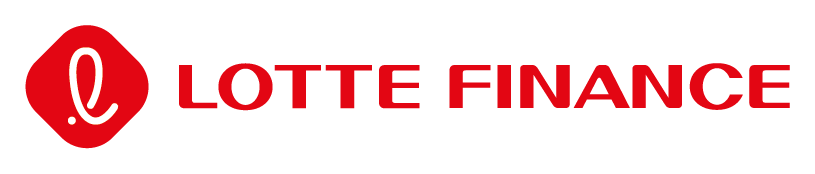 